DSWD DROMIC Report #64 on Typhoon “ULYSSES”as of 20 January 2021, 6PMSituation OverviewOn 08 November 2020, Tropical Depression “Ulysses” entered the Philippine Area of Responsibility (PAR) and became a Tropical Storm on 10 November 2020 as it continued to move northwestward. On 11 November 2020, it further intensified into a Typhoon and the center of its eye made landfall in the vicinity of Patnanungan, Quezon. Typhoon “Ulysses” slightly weakened on 12 November 2020 as it moved westward over the West Philippine Sea. On 13 November 2020, Typhoon “Ulysses” re-intensified and exited PAR. Source: DOST-PAGASA Severe Weather BulletinStatus of Affected Families / PersonsA total of 1,264,379 families or 5,195,388 persons were affected in 7,287 barangays in Regions NCR, I, II, III, CALABARZON, MIMAROPA, V and CAR (see Table 1).Table 1. Number of Affected Families / PersonsNote: Changes in the figures in the DSWD-Field Offices is based on the ongoing assessment and validation being conducted.Source: DSWD-FOs NCR, I, II, III, CALABARZON, MIMAROPA, V, and CARStatus of Displaced Families / PersonsInside Evacuation CentersThere are 4,815 families or 18,871 persons currently taking temporary shelter in 135 evacuation centers in Regions NCR, II, CALABARZON, and V (see Table 2).Table 2. Number of Displaced Families / Persons Inside Evacuation CentersNote: *The 121 displaced families and 271 displaced persons staying inside 2 ECs in Baggao, Cagayan with totally damaged houses were planned to be transferred to a safer temporary shelter which is also located in Baggao, Cagayan.**The reported 4 displaced families and 21 displaced persons staying inside EC in Tuguegarao City were carried over to the report on Tail-End of a Frontal System as they were also affected by the said occurrence.***The 116 displaced families or 478 displaced persons in Nagtipunan, Quirino staying in 2 ECs were planned to be transferred to a tent city/temporary shelter while waiting for the implementation of the proposed subdivision for the relocation of the landslide victims.****Ongoing assessment and validation are being conducted. Source: DSWD-FOs NCR, I, II, III, CALABARZON, MIMAROPA, V, and CAROutside Evacuation CentersThere are 34 families or 103 persons temporarily staying with their relatives and/or friends in Regions II, V and CAR (see Table 3).Table 3. Number of Displaced Families / Persons Outside Evacuation CentersNote:  Changes in the figures are based on the ongoing assessment and validation being conducted.Source: DSWD-FOs I, II, III, CALABARZON, V, and CARDamaged Houses There are 209,528 damaged houses; of which, 26,444 are totally damaged and 183,084 are partially damaged (see Table 4).Table 4. Number of Damaged HousesNote: Changes in the figures in the DSWD-Field Offices are based on the ongoing assessment and validation being conducted.Source: DSWD-FOs I, II, III, CALABARZON, V, and CARAssistance ProvidedA total of ₱271,486,034.43 worth of assistance was provided to the affected families; of which, ₱164,301,531.83 from DSWD, ₱96,359,766.60 from LGUs, ₱8,153,492.00 from NGOs, and ₱2,671,244.00 from Private Partners (see Table 5).Table 5. Cost of Assistance Provided to Affected Families / PersonsNote: Changes in the figures are based on the validated data submitted by the DSWD-Field Offices.Source: DSWD-FOs NCR, I, II, III, V, and CARDSWD DISASTER RESPONSE INFORMATION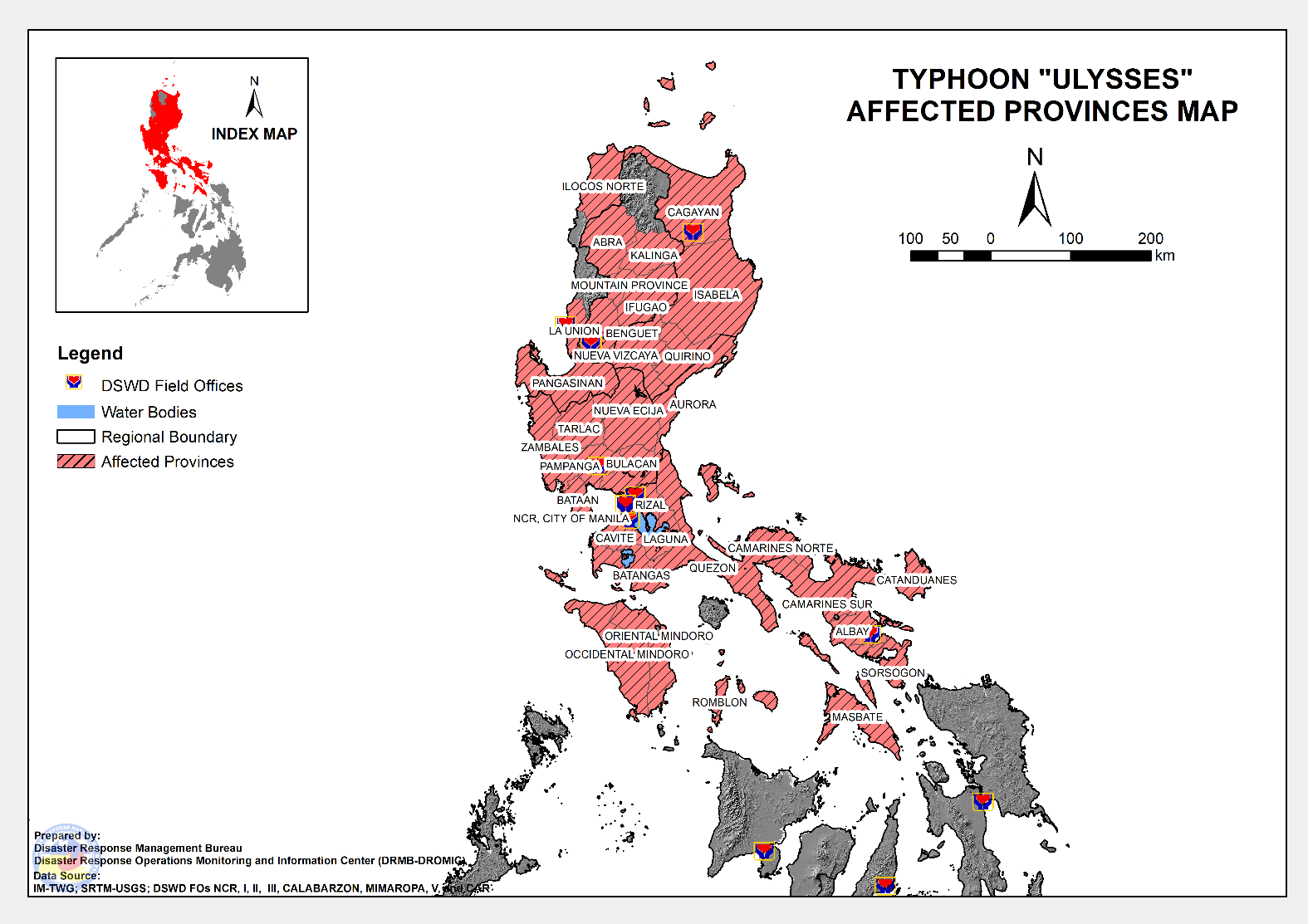 Situational ReportsDSWD-DRMBDSWD-NRLMBDSWD-FO NCRDSWD-FO CARDSWD-FO IDSWD-FO IIDSWD-FO IIIDSWD-FO CALABARZONDSWD-FO MIMAROPADSWD-FO VDSWD-FO VIDSWD-FO VIII*****The Disaster Response Operations Monitoring and Information Center (DROMIC) of the DSWD-DRMB is closely monitoring the effects of Typhoon “Ulysses” and is coordinating with the concerned DSWD Field Offices for any significant updates.Prepared by:							MARIE JOYCE G. RAFANANLESLIE R. JAWILIReleasing Officer	REGION / PROVINCE / MUNICIPALITY REGION / PROVINCE / MUNICIPALITY  NUMBER OF AFFECTED  NUMBER OF AFFECTED  NUMBER OF AFFECTED REGION / PROVINCE / MUNICIPALITY REGION / PROVINCE / MUNICIPALITY  Barangays  Families  Persons GRAND TOTALGRAND TOTAL                 7,287  1,264,379  5,195,388 NCRNCR                    188       13,131       54,195 Caloocan CityCaloocan City23243926Las PinasLas Pinas278259Makati CityMakati City470260Malabon CityMalabon City11186763Mandaluyong CityMandaluyong City53081232Manila CityManila City1612054887Marikina cityMarikina city16467821149Muntinlupa CityMuntinlupa City816456377NavotasNavotas147702974Paranaque CityParanaque City103041290Paranaque CityParanaque City11110365Pasig CityPasig City48513350Pateros Pateros 4120439Taguig CityTaguig City277703070Quezon CityQuezon City39093600San Juan CitySan Juan City9112427Valenzuela CityValenzuela City217722827REGION IREGION I                    311       22,023     107,618 Ilocos NorteIlocos Norte                      15         1,415         5,659 Pagudpud1514155659La UnionLa Union                        7              21              61 Luna                        7              21              61 PangasinanPangasinan                    289       20,587     101,898 Aguilar                        1                2                6 CITY OF ALAMINOS                        5            105            374 Alcala                        2                5              23 Balungao                      17              95            472 Bani                        4                5              13 Basista                      13            113            439 Bautista                      12            277            902 Bayambang                      38            332         1,651 Binalonan                        4                5              19 Bolinao                      23         5,159       25,795 Calasiao                        5                8              45 Dagupan City                        6              33            285 Infanta                      13         6,022       30,110 Labrador                        4              10              41 Laoac                        2                3              17 LINGAYEN (Capital)                        7              42            187 Mabini                        9            107            448 Malasiqui                        1                1                5 Manaoag                        1                2                8 Mangatarem                      76         4,077       20,385 Rosales                        2                6              21 San Fabian                        1                8              30 San Jacinto                        1                7              36 San Manuel                        1              11              27 San Quintin                      10              46            194 Santa Maria                         1                1                1 Sison                        1              23              47 Sual                        2              72            282 Tayug                        1                1                6 Urbiztondo                      21         3,996       19,980 CITY OF URDANETA                        4              12              47 Villasis                        1                1                2 REGION IIREGION II                 1,174     259,977     920,440 CagayanCagayan                    501     129,354     464,336 Abulug                        8            113            378 Alcala                      24         6,565       19,011 Allacapan                      17         1,156         3,958 Amulung                      38         9,120       27,355 Aparri                      26       12,196       44,362 Baggao                      39         7,621       26,064 Ballesteros                        6              36            137 Buguey                      16         1,442         6,619 Camalaniugan                      27         2,426       10,226 Claveria                      41         6,134       23,681 Enrile                      19         7,791       35,148 Gattaran                      40         3,084       10,608 Iguig                      16         1,904         9,088 Lal-lo                      22         3,064       10,093 Lasam                      24         1,981         9,249 Pamplona                      12            604         1,962 Peñablanca                      14         2,342         7,768 Piat                        4              31              84 Rizal                        7            222            609 Sanchez-Mira                      10         1,123         3,548 Santa Praxedes                        7              63            194 Santa Teresita                        3            186            779 Santo Niño (Faire)                      18         3,465       12,830 Solana                      17       12,778       47,500 Tuguegarao City (capital)                      46       43,907     153,085 IsabelaIsabela                    470     124,673     433,447 Alicia                      23         1,322         5,460 Angadanan                      28         1,151         3,398 Aurora                        5            263         1,311 Benito Soliven                        4         1,743         3,498 Burgos                        4            182            646 Cabagan                      26       15,849       55,431 Cabatuan                        4              85            272 City of Cauayan                      34         8,588       40,483 Cordon                      18            761         2,421 Delfin Albano (Magsaysay)                      17         5,309       19,754 Dinapigue                        4              69            257 Echague                      18         3,689         9,485 Gamu                        9            260            915 Ilagan (capital)                      60       41,398     134,844 Jones                        4              69            210 Maconacon                        7              83            202 Mallig                        2              23            115 Naguilian                        8         1,149         4,638 Palanan                        4              71            229 Quezon                        1                4              11 Quirino                        1            109            310 Ramon                        8            324         1,198 Reina Mercedes                      14         3,340       11,022 Roxas                        8            555         2,467 San Agustin                        7              37            137 San Guillermo                        3              16              57 San Isidro                        8            207            705 San Mariano                      29         3,230         9,571 San Mateo                        5            905         3,551 San Pablo                        3         3,034       15,090 Santa Maria                      20         7,362       25,545 City of Santiago                      26         5,657       22,521 Santo Tomas                      25         7,795       25,042 Tumauini                      33       10,034       32,651 Nueva VizcayaNueva Vizcaya                    146         3,586       15,585 Alfonso Castaneda                        6            722         2,889 Ambaguio                        8              76            336 Aritao                      14            174            670 Bagabag                      16            498         1,920 Bambang                        8            131            529 Bayombong (capital)                      18         1,150         6,063 Diadi                        6              61            242 Dupax del Norte                      11            101            358 Dupax del Sur                        9            172            671 Kasibu                        8              43            147 Kayapa                      17              59            278  Quezon                        3              57            196 Santa Fe                      12              97            466 Solano                        9            238            801 Villaverde                        1                7              19 QuirinoQuirino                      57         2,364         7,072 Cabarroguis (capital)                      10            280            854 Diffun                        5            172            624 Maddela                      23            251            983 Nagtipunan                      14         1,639         4,526 Saguday                        5              22              85 REGION IIIREGION III                 1,955     536,445  2,324,743 AuroraAurora                    115       17,930       58,609 Baler (capital)                        9         8,965       29,582 Casiguran                      19            912         2,958 Dilasag                        4         1,420         4,757 Dinalungan                        8            905         2,803 Dingalan                      10         2,208         6,863 Dipaculao                      23            754         1,941 Maria Aurora                      26            532         1,924 San Luis                      16         2,234         7,781 BataanBataan                      54         2,861       12,295 Abucay                        3              66            276 City of Balanga (capital)                        9            126            477 Dinalupihan                        1              18              70 Hermosa                        1         1,430         6,479 Limay                        6            212            998 Mariveles                        4            135            575 Morong                        2              40            116 Orani                        6            122            517 Orion                        7            545         2,090 Pilar                        7              39            145 Samal                        8            128            552 BulacanBulacan                    450     333,393  1,532,103 Angat                      16       13,600       54,400 Balagtas (Bigaa)                        9       15,293       71,158 Baliuag                      27       36,644     196,475 Bocaue                      19       26,559     132,795  Bulacan                      19       12,060       39,037 Bustos                      14         1,916         7,576 Calumpit                      29       38,903     130,264 Doña Remedios Trinidad                        8         1,839         6,899 Guiguinto                      11         7,189         3,145 Hagonoy                      15       29,260     146,300 City of Malolos (capital)                      51       23,774       95,096 Marilao                      16       33,143     245,237 City of Meycauayan                      18       19,275       56,810 Norzagaray                        8         2,307         8,395 Obando                      10            171            617 Pandi                        9         1,664         8,320 Paombong                      12         2,871       14,355 Plaridel                      19         1,816       10,390 Pulilan                      10       11,097       48,636 San Ildefonso                      36       27,740     110,960 City of San Jose del Monte                      17            161            693 San Miguel                      49       18,047     108,618 San Rafael                      16         4,626       23,130 Santa Maria                      12         3,438       12,797 Nueva EcijaNueva Ecija                    588       69,257     295,763 Aliaga                      26         1,543         5,975 Bongabon                      25         3,580       17,900 Cabanatuan City                      46       11,208       54,022 Cabiao                      23         1,913         7,759 Carranglan                        8            478         1,867 City of Gapan                      23         1,591         8,670 Cuyapo                      10              19              84 Gabaldon (Bitulok & Sabani)                      16         2,661       13,400 General Mamerto Natividad                      20       11,593       46,372 General Tinio (Papaya)                      13            488         1,985 Guimba                      33            216            799 Jaen                      27       15,069       60,590 Laur                      11            282         1,278 Licab                      11            722         3,001 Llanera                      21            396         1,748 Lupao                      15              41            185 Palayan City (capital)                      19            575         2,136 Pantabangan                      10            125            771 Peñaranda                        7            351         1,142 Quezon                      16            216            879 Rizal                      26            635         2,596 San Antonio                      16         5,664       22,957 San Isidro                        9         1,560         5,852 San Jose City                      19            182            720 San Leonardo                      15         3,566       13,516 Santa Rosa                      29         2,575       10,300 Santo Domingo                      13            165            850 Science City of Muñoz                      11            123            465 Talavera                      51            745         3,111 Zaragoza                      19            975         4,833 PampangaPampanga                    306     103,511     386,929 Angeles City                        4            104            387 Apalit                      12       13,731       53,835 Arayat                      30         6,041       28,003 Bacolor                        4            622         3,336 Candaba                      29       19,263       76,166 Floridablanca                      12              53            252 Guagua                        9         3,576       16,814 Lubao                        9         1,077         4,211 Mabalacat                        3              68            251 Macabebe                      17            235            834 Magalang                        3              56            236 Masantol                      26       13,836       66,245 Mexico                      20            519         2,554 Minalin                      15         2,609         8,180 Porac                      22            243         1,176 City of San Fernando (capital)                      22         9,864       49,135 San Luis                      17         5,348       22,661 San Simon                      14       22,631       37,107 Santa Ana                      14         1,349         6,509 Santa Rita                        5              89            461 Santo Tomas                        7         1,940         7,379 Sasmuan (Sexmoan)                      12            257         1,197 TarlacTarlac                    384         8,491       34,973 Anao                      12              47            163 Bamban                      15            244         1,065 Camiling                      48            827         3,332 Capas                      20         1,848         8,257 Concepcion                      19            154            771 Gerona                      44         1,012         3,838 La Paz                      24            343         1,460 Mayantoc                      17              67            234 Moncada                      21            193            611 Paniqui                      23            184            606 Pura                      15            407         1,737 Ramos                      10            500         1,890 San Clemente                        8            103            454 San Jose                        9            130            569 San Manuel                      15            148            631 Santa Ignacia                      24            396         1,658 City of Tarlac (capital)                      34            609         2,786 Victoria                      26         1,279         4,911 ZambalesZambales                      58         1,002         4,071 Botolan                        3            135            676 Cabangan                        2                5              15 Candelaria                        6              92            288 Castillejos                        5              46            138 Iba (capital)                      14            106            764 Olongapo City                        2              60            195 Palauig                        5              27              97  San Antonio                        2              11              50 San Marcelino                        3                8              43 San Narciso                        1              11              39 Santa Cruz                      13            462         1,632 Subic                        2              39            134 CALABARZONCALABARZON                 1,690     150,725     634,356 BatangasBatangas                    236         3,606       13,719 Alitagtag                      10            157            598 Balayan                        6              65            212 Balete                        5            163            556 Batangas City (capital)                      10            865         3,073 Bauan                      19            246         1,046 Calaca                      13            313         1,176 Calatagan                        4            102            389 Cuenca                        6              41            168 Ibaan                        5              16              58 Laurel                      13            206            771 Lemery                        7            138            550 Lian                        2              16              47 Lipa City                        7              48            219 Lobo                      10            129            469 Mabini                        2              23            108 Malvar                        2                2              10 Mataas Na Kahoy                        4                8              47 Nasugbu                      15              40            186 Padre Garcia                        3              19              87 Rosario                        1              31              98 San Jose                        1              16              65 San Juan                      11              87            340 San Luis                        2              52            152 San Nicolas                        3              18              90 San Pascual                        5              19              72 Santa Teresita                      12            130            577 Santo Tomas                      11              69            322 Taal                        4            112            383 Talisay                        8              91            352 City of Tanauan                      24            328         1,268 Taysan                        7              40            155 Tingloy                        4              16              75 CaviteCavite                    204         3,829       14,881 Alfonso                        4              53            197 Amadeo                        6              57            218 Bacoor                      32            576         2,375 Carmona                      10            134            607 Cavite City                      18            902         3,337 Dasmariñas                        8              55            171 Gen. Mariano Alvarez                        8              63            425 General Emilio Aguinaldo                        2                3              14 General Trias                        6              96            393 Imus                      20            361         1,368 Indang                        1              19              62 Kawit                      11            170            702 Maragondon                        7              28            111 Mendez (MENDEZ-NUÑEZ)                        5              41            139 Naic                        7              97            409 Noveleta                        3            140            499 Rosario                        8              55            201 Silang                      12            175            708 Tagaytay City                      18            213            791 Tanza                        9            159            570 Ternate                        8            323         1,066 Trece Martires City (capital)                        1            109            518 LagunaLaguna                    280       13,796       53,810 Alaminos                        4              58            203 Bay                      13            750         2,921 Biñan                      19         1,870         7,761 Cabuyao                        9            393         1,432 City of Calamba                      37         4,007       14,853 Calauan                      10            107            403 Cavinti                        1              15              58 Famy                        9              82            308 Kalayaan                        3            140            375 Liliw                      16            200            728 Los Baños                      13            299         1,189 Luisiana                        8              15              61 Lumban                        5              61            221 Mabitac                        9            124            435 Magdalena                        8              62            214 Paete                        7            156            555 Pagsanjan                        5              29              97 Pakil                        4            104            483 Pangil                        4              67            224 Pila                      11              87            297 Rizal                        4              16              81 San Pablo City                      20            305         1,147 San Pedro                        7            356         1,598 Santa Cruz (capital)                      15         1,668         6,294 Santa Maria                        8              52            181 City of Santa Rosa                      13         1,261         5,364 Siniloan                      10            946         4,341 Victoria                        8            566         1,986 QuezonQuezon                    828       78,536     308,061 Agdangan                      10              83            346 Alabat                      12            587         2,083 Atimonan                      24            914         2,985 Buenavista                      29         2,084         8,646 Burdeos                      13         3,086       12,104 Calauag                      42         2,813       10,169 Candelaria                      12            210            721 Catanauan                      34         4,782       23,057 Dolores                      15            274         1,085 General Luna                      26         1,429         5,112 General Nakar                      14         3,356       14,422 Guinayangan                      22         1,376         6,581 Gumaca                      51         3,232       11,050 Infanta                      36       17,975       74,903 Jomalig                        5         1,605         7,405 Lopez                      51         2,858       10,233 Lucban                      11              57            240 Lucena City (capital)                      26         1,195         4,918 Macalelon                      23         1,240         4,556 Mauban                      26            903         3,380 Mulanay                      23         2,514         9,186 Padre Burgos                      21         2,596         8,289 Pagbilao                      24         1,257         4,039 Panukulan                      13         3,658       15,123 Patnanungan                        6         3,297       10,412 Perez                      14            649         2,205 Pitogo                      36         2,299         7,194 Plaridel                        8            412         1,306 Polillo                      18         4,874       20,782 Quezon                      20            743         2,458 Real                      16            954         3,436 Sampaloc                      14            224            789 San Andres                        5            506         1,622 San Antonio                      16            484         2,105 San Francisco (Aurora)                        1            124            456 San Narciso                      15            895         4,515 Sariaya                      25         1,177         3,520 Tagkawayan                      17            649         2,211 City of Tayabas                      21              97            369 Tiaong                      19            602         2,214 Unisan                      14            466         1,834 RizalRizal                    142       50,958     243,885 Angono                        7         2,335         9,295 City of Antipolo                      12            424         1,785 Baras                      10         4,102       19,149 Binangonan                      25         1,099         5,262 Cainta                        6         1,682         6,786 Cardona                      16            798         3,701 Jala-Jala                        7              32            145 Morong                        4              62            211 Pililla                        8            249            781 Rodriguez (Montalban)                      10       35,390     174,807 San Mateo                      13         2,279       10,380 Tanay                      15         1,541         7,404 Taytay                        5            893         3,926 Teresa                        4              72            253 REGION MIMAROPAREGION MIMAROPA                      90         2,255         8,683 Occidental MindoroOccidental Mindoro                      41         1,187         4,599 Lubang                        3              36              85 Magsaysay                        9            223            771 Paluan                        5              22              78 Rizal                        2              11              35 Sablayan                      12            502         2,019 San Jose                      10            393         1,611 Oriental MindoroOriental Mindoro                      38         1,001         3,792 Baco                        3              22              99 Bongabong                        1              30              71 Bulalacao (San Pedro)                        4            135            444 City of Calapan (capital)                      13            358         1,237 Mansalay                        5            142            657 Naujan                        4              49            224 Puerto Galera                        8            265         1,060 RomblonRomblon                      11              67            292 Cajidiocan                        1                3              14 Corcuera                        1                3              11 Looc                        4              16              88 San Agustin                        3              23              78 Santa Fe                        1              13              63 Santa Maria (Imelda)                        1                9              38 REGION VREGION V                 1,656     278,090  1,138,321 AlbayAlbay                    310       59,243     217,807 Bacacay                        6            180            863 Camalig                        6            319            995 Daraga (Locsin)                      15            370         1,404 Guinobatan                      21         3,246       10,771 Legazpi City (capital)                      37         6,928       22,764 Libon                      10            212            807 City of Ligao                      54         2,496       10,191 Malilipot                      13            703         2,572 Malinao                        6            106            434 Manito                        9         1,466         6,552 Oas                      23            772         2,778 Pio Duran                      14         1,367         4,009 Polangui                      24         1,034         3,672 Rapu-Rapu                        5            400         1,533 Santo Domingo (Libog)                      11            494         1,575 City of Tabaco                      47       38,967     146,134 Tiwi                        9            183            753 Camarines NorteCamarines Norte                    250       67,950     298,165 Basud                      29         9,151       45,757 Capalonga                      21         2,822       11,566 Daet (capital)                      25         4,716       23,580 Jose Panganiban                      27       11,246       43,089 Labo                      33         5,912       28,125 Mercedes                      26       11,159       50,841 Paracale                      27         4,844       18,111 San Lorenzo Ruiz (Imelda)                      12         3,453       15,193 San Vicente                        9            974         4,812 Santa Elena                      12         1,092         5,162 Talisay                      15         7,826       27,901 Vinzons                      14         4,755       24,028 Camarines SurCamarines Sur                    855     134,828     555,339 Baao                      26         4,358       19,318 Balatan                      11            608         2,790 Bato                      33         7,438       26,684 Bombon                        7            127            536 Buhi                        7            382         1,567 Bula                      27         1,716         6,842 Cabusao                        9         3,610       17,071 Calabanga                      17         2,730       13,022 Camaligan                      13         6,219       20,836 Canaman                      24         1,238         4,986 Caramoan                      48         5,023       21,844 Del Gallego                      11            329         1,456 Gainza                        8         3,307       11,262 Garchitorena                      14         2,463       10,063 Goa                      27         4,605       21,285 Iriga City                      32         4,977       18,320 Lagonoy                      24         2,844       11,848 Libmanan                      75         5,237       21,328 Lupi                      34         3,698       12,907 Magarao                      13            422         1,709 Milaor                      20         8,003       38,350 Minalabac                      22         2,933       11,607 Nabua                      24         3,735       13,501 Naga City                      27         3,243       11,769 Ocampo                      20         5,406       23,975 Pamplona                      17       11,095       42,597 Pasacao                      19       14,063       57,770 Pili (capital)                      23         2,171         8,321 Presentacion (Parubcan)                      18         2,788       11,921 Ragay                      33         1,417         6,518 Sagñay                        4            216            889  San fernando                      17            611         2,946 San Jose                      23            990         4,008 Sipocot                      45         2,957       11,458 Siruma                      20         1,833         7,237 Tigaon                      19         4,594       20,691 Tinambac                      44         7,442       36,107 CatanduanesCatanduanes                      48         2,184         9,115 Bagamanoc                        1            109            499 Bato                        5            120            505 Caramoran                      19         1,239         5,166 Panganiban (Payo)                      21            638         2,607 San Miguel                        2              78            338 MasbateMasbate                      31         6,352       27,390 Aroroy                        1                1                4 Claveria                        7            502         2,276 Esperanza                        1              19              95 San Jacinto                        1                4              13 San Pascual                      17         5,763       24,819 Uson                        4              63            183 SorsogonSorsogon                    162         7,533       30,505 Barcelona                      16            144            503 Bulan                      11            326         1,261 Bulusan                        2              36            139 Casiguran                      15         1,033         3,565 Donsol                      15            539         2,003 Gubat                        8            257         1,237 Irosin                      11            109            484 Juban                        3              41            151 Magallanes                        4            153            659 Matnog                        3              36            163 Pilar                      25         2,107         7,799 Prieto Diaz                        3              43            154 Santa Magdalena                        2              68            300 City of Sorsogon (capital)                      44         2,641       12,087 CARCAR                    223         1,733         7,032 AbraAbra                      18            110            416 Bucay                        3              32            102 Daguioman                        2                3              12 Lagayan                        3              23              91 Malibcong                        9              50            201 Tineg                        1                2              10 BenguetBenguet                      78            428         1,546 Atok                        5              25            111 Baguio City                      15              25              95 Bakun                        7              17              46 Bokod                        7              82            252 Buguias                      12              65            233 Itogon                        5              67            281 Kabayan                        9              25              89 Kapangan                        3                3              10 Kibungan                        5              77            281 Mankayan                        6              32            111 Tuba                        3                8              33 Tublay                        1                2                4 IfugaoIfugao                      73            811         3,440 Aguinaldo                        4              20              48 Alfonso Lista (Potia)                        2              30            112 Asipulo                      10              77            309 Banaue                      13            107            444 Hingyon                        6              11              47 Hungduan                        9            349         1,581 Kiangan                        4              29            133 Lagawe (capital)                        9              18              93 Lamut                        2              15              37 Mayoyao                        2                7              14 Tinoc                      12            148            622 KalingaKalinga                      25            238         1,015 Balbalan                        6              43            175 Lubuagan                        3              17              64 Pasil                      12            107            521 Pinukpuk                        1              69            244 Tanudan                        2                1                3 Tinglayan                        1                1                8 Mountain ProvinceMountain Province                      29            146            615 Bontoc (capital)                        1                1                4 Natonin                        6              14              74 Sadanga                        3              10              46 Bauko                      15            114            468 Tadian                        4                7              23 REGION / PROVINCE / MUNICIPALITY REGION / PROVINCE / MUNICIPALITY  NUMBER OF EVACUATION CENTERS (ECs)  NUMBER OF EVACUATION CENTERS (ECs)  NUMBER OF DISPLACED  NUMBER OF DISPLACED  NUMBER OF DISPLACED  NUMBER OF DISPLACED REGION / PROVINCE / MUNICIPALITY REGION / PROVINCE / MUNICIPALITY  NUMBER OF EVACUATION CENTERS (ECs)  NUMBER OF EVACUATION CENTERS (ECs)  INSIDE ECs  INSIDE ECs  INSIDE ECs  INSIDE ECs REGION / PROVINCE / MUNICIPALITY REGION / PROVINCE / MUNICIPALITY  NUMBER OF EVACUATION CENTERS (ECs)  NUMBER OF EVACUATION CENTERS (ECs)  Families  Families  Persons  Persons REGION / PROVINCE / MUNICIPALITY REGION / PROVINCE / MUNICIPALITY  CUM  NOW  CUM  NOW  CUM  NOW GRAND TOTALGRAND TOTAL6,761  135 177,895 4,815 693,235 18,871 NCRNCR 258  4 13,131  43 54,195  198 Caloocan CityCaloocan City24-243-926-Las PinasLas Pinas2-78-259-Makati CityMakati City7-70-260-Malabon CityMalabon City13-186-763-Mandaluyong CityMandaluyong City7-308-1232-Manila CityManila City24-1205-4887-Marikina cityMarikina city30-4678-21149-Muntinlupa CityMuntinlupa City291164512637760NavotasNavotas15-770-2974-Paranaque CityParanaque City16-304-1290-Paranaque CityParanaque City12-110-365-Pasig CityPasig City53851313350138Pateros Pateros 4-120-439-Taguig CityTaguig City32-770-3070-Quezon CityQuezon City9-909-3600-San Juan CitySan Juan City2-112-427-Valenzuela CityValenzuela City27-772-2827-REGION IREGION I 42 -  381 - 1,614 - Ilocos NorteIlocos Norte 1 -  2 -  7 - Pagudpud1-2-7-PangasinanPangasinan 41 -  379 - 1,607 - Aguilar 1  -  2  -  6  - CITY OF ALAMINOS 5  -  104  -  367  - Bani 3  -  3  -  7  - Basista 1  -  1  -  5  - Bayambang 1  -  16  -  71  - Calasiao 1  -  3  -  20  - Dagupan City 7  -  33  -  285  - Infanta 3  -  52  -  221  - Labrador 3  -  9  -  36  - LINGAYEN (Capital) 3  -  30  -  134  - Mabini 2  -  6  -  21  - Manaoag 1  -  2  -  8  - Rosales 1  -  1  -  3  - San Fabian 1  -  8  -  30  - San Jacinto 1  -  7  -  36  - Sison 1  -  23  -  47  - Sual 3  -  72  -  282  - CITY OF URDANETA 3  -  7  -  28  - REGION IIREGION II 535  5 11,387  241 38,621  770 CagayanCagayan 223  3 3,770  125 12,571  292 Abulug 6  -  99  -  329  - Alcala 10  -  328  - 1,040  - Allacapan 6  -  26  -  82  - Amulung 23  -  528  - 1,531  - Aparri 3  -  15  -  62  - Baggao 7  2  200  121  537  271 Ballesteros 4  -  26  -  95  - Buguey 1  -  3  -  12  - Camalaniugan 11  -  60  -  250  - Claveria 19  -  249  -  879  - Enrile 7  -  44  -  166  - Gattaran 15  -  134  -  454  - Iguig 16  -  358  - 1,483  - Lal-lo 11  -  155  -  542  - Lasam 9  -  177  -  561  - Pamplona 5  -  257  -  757  - Peñablanca 8  -  78  -  320  - Piat 1  -  17  -  35  - Rizal 1  -  7  -  20  - Sanchez-Mira 4  -  56  -  170  - Santa Praxedes 5  -  46  -  137  - Santo Niño (Faire) 2  -  6  -  21  - Solana 8  -  109  -  344  - Tuguegarao City (capital) 41  1  792  4 2,744  21 IsabelaIsabela 218 - 6,720 - 22,711 - Alicia 2  -  79  -  340  - Angadanan 18  -  435  - 1,368  - Aurora 3  -  61  -  302  - Burgos 2  -  47  -  140  - Cabagan 9  -  297  -  952  - Cabatuan 4  -  85  -  272  - City of Cauayan 5  -  122  -  575  - Cordon 5  -  46  -  158  - Delfin Albano (Magsaysay) 6  -  81  -  209  - Dinapigue 6  -  69  -  257  - Echague 13  -  834  - 2,320  - Gamu 4  -  26  -  86  - Ilagan (capital) 31  - 1,167  - 3,738  - Jones 4  -  62  -  192  - Maconacon 2  -  83  -  202  - Naguilian 3  -  80  -  309  - Palanan 2  -  28  -  106  - Quezon 1  -  4  -  11  - Ramon 1  -  6  -  23  - Reina Mercedes 2  -  131  -  449  - Roxas 3  -  21  -  103  - San Agustin 1  -  2  -  5  - San Guillermo 3  -  16  -  57  - San Isidro 8  -  138  -  481  - San Mariano 28  -  438  - 1,546  - San Mateo 3  -  14  -  55  - San Pablo 2  -  57  -  206  - Santa Maria 5  -  158  -  654  - City of Santiago 26  - 1,597  - 5,873  - Santo Tomas 7  -  351  - 1,135  - Tumauini 9  -  185  -  587  - Nueva VizcayaNueva Vizcaya 49 -  315 - 1,164 - Alfonso Castaneda 4  -  34  -  148  - Ambaguio 4  -  8  -  85  - Aritao 4  -  25  -  95  - Bagabag 4  -  49  -  114  - Bambang 5  -  40  -  180  - Bayombong (capital) 7  -  26  -  92  - Diadi 2  -  4  -  20  - Dupax del Norte 3  -  13  -  38  - Kasibu 1  -  6  -  18  - Kayapa 1  -  1  -  3  -  Quezon 3  -  19  -  97  - Santa Fe 3  -  9  -  36  - Solano 7  -  76  -  227  - Villaverde 1  -  5  -  11  - QuirinoQuirino 45  2  582  116 2,175  478 Cabarroguis (capital) 10  -  173  -  537  - Diffun 2  -  14  -  44  - Maddela 16  -  174  -  702  - Nagtipunan 12  2  199  116  807  478 Saguday 5  -  22  -  85  - REGION IIIREGION III1,088 - 27,355 - 107,008 - AuroraAurora 253 - 4,784 - 14,922 - Baler (capital) 20  -  364  - 1,225  - Casiguran 38  -  380  - 1,267  - Dilasag 7  -  108  -  373  - Dinalungan 8  -  237  -  661  - Dingalan 67  - 1,884  - 5,848  - Dipaculao 56  -  743  - 1,920  - Maria Aurora 13  -  85  -  302  - San Luis 44  -  983  - 3,326  - BataanBataan 87 - 1,432 - 5,818 - Abucay 4  -  66  -  276  - City of Balanga (capital) 14  -  126  -  477  - Dinalupihan 4  -  18  -  70  - Hermosa 1  -  1  -  2  - Limay 10  -  212  -  998  - Mariveles 6  -  135  -  575  - Morong 2  -  40  -  116  - Orani 6  -  122  -  517  - Orion 22  -  545  - 2,090  - Pilar 7  -  39  -  145  - Samal 11  -  128  -  552  - BulacanBulacan 378 - 13,172 - 53,986 - Angat 13  -  279  -  837  - Balagtas (Bigaa) 14  -  306  - 1,426  - Baliuag 58  - 2,938  - 10,947  - Bocaue 30  -  734  - 2,638  -  Bulacan 12  -  302  -  932  - Bustos 22  -  394  - 1,664  - Calumpit 32  - 1,479  - 5,228  - Doña Remedios Trinidad 3  -  38  -  190  - Guiguinto 11  -  412  - 1,765  - Hagonoy 27  -  405  - 1,484  - City of Malolos (capital) 25  -  279  - 1,066  - Marilao 19  - 1,858  - 9,648  - City of Meycauayan 11  -  427  - 1,464  - Norzagaray 12  -  486  - 1,870  - Obando 10  -  166  -  577  - Paombong 9  -  85  -  359  - Plaridel 16  -  436  - 1,989  - Pulilan 11  -  202  -  883  - San Ildefonso 17  -  518  - 2,349  - City of San Jose del Monte 6  -  50  -  182  - San Miguel 5  -  95  -  400  - San Rafael 8  -  264  - 1,320  - Santa Maria 7  - 1,019  - 4,768  - Nueva EcijaNueva Ecija 163 - 4,498 - 19,500 - Aliaga 1  -  4  -  28  - Bongabon 10  -  185  -  889  - Cabanatuan City 18  - 1,800  - 8,662  - Cabiao 3  -  13  -  54  - City of Gapan 6  -  377  - 1,715  - Cuyapo 1  -  2  -  15  - Gabaldon (Bitulok & Sabani) 8  -  261  -  788  - General Mamerto Natividad 3  -  43  -  178  - General Tinio (Papaya) 5  -  66  -  253  - Guimba 1  -  2  -  13  - Jaen 4  -  58  -  197  - Laur 5  -  106  -  334  - Licab 1  -  10  -  27  - Llanera 11  -  166  -  651  - Lupao 15  -  40  -  165  - Palayan City (capital) 8  -  108  -  408  - Pantabangan 1  -  30  -  201  - Peñaranda 9  -  111  -  427  - Quezon 3  -  8  -  32  - Rizal 18  -  252  - 1,179  - San Antonio 2  -  33  -  143  - San Isidro 3  -  32  -  116  - San Jose City 1  -  2  -  5  - San Leonardo 8  -  511  - 1,900  - Santa Rosa 4  -  109  -  486  - Science City of Muñoz 6  -  103  -  377  - Talavera 4  -  29  -  123  - Zaragoza 4  -  37  -  134  - PampangaPampanga 134 - 2,355 - 8,766 - Angeles City 4  -  104  -  387  - Apalit 12  -  113  -  479  - Arayat 3  -  35  -  149  - Bacolor 7  -  61  -  276  - Candaba 8  -  81  -  334  - Floridablanca 2  -  11  -  46  - Guagua 3  -  25  -  109  - Lubao 7  -  210  -  585  - Mabalacat 3  -  68  -  251  - Macabebe 25  -  235  -  834  - Magalang 3  -  56  -  236  - Masantol 24  -  515  - 1,822  - Mexico 3  -  27  -  86  - Minalin 1  -  1  -  4  - Porac 3  -  20  -  85  - City of San Fernando (capital) 4  -  22  -  103  - San Luis 5  -  491  - 1,882  - San Simon 6  -  104  -  463  - Santa Ana 1  -  1  -  4  - Santo Tomas 3  -  86  -  325  - Sasmuan (Sexmoan) 7  -  89  -  306  - TarlacTarlac 28 -  316 - 1,272 - Bamban 9  -  115  -  476  - Camiling 4  -  28  -  101  - Concepcion 1  -  10  -  54  - Moncada 4  -  90  -  314  - Paniqui 2  -  19  -  93  - City of Tarlac (capital) 5  -  47  -  196  - Victoria 3  -  7  -  38  - ZambalesZambales 45 -  798 - 2,744 - Botolan 3  -  46  -  160  - Cabangan 2  -  5  -  15  - Candelaria 6  -  92  -  288  - Castillejos 5  -  46  -  138  - Olongapo City 4  -  60  -  195  - Palauig 5  -  22  -  75  -  San Antonio 2  -  7  -  25  - San Marcelino 3  -  8  -  43  - San Narciso 1  -  11  -  39  - Santa Cruz 13  -  462  - 1,632  - Subic 1  -  39  -  134  - CALABARZONCALABARZON2,294  79 60,745 2,721 239,093 11,006 BatangasBatangas 189 - 2,789 - 10,330 - Alitagtag 11  -  157  -  598  - Balayan 6  -  65  -  212  - Balete 7  -  134  -  482  - Batangas City (capital) 14  -  865  - 3,073  - Bauan 7  -  67  -  265  - Calaca 9  -  313  - 1,176  - Calatagan 4  -  102  -  389  - Cuenca 4  -  22  -  79  - Ibaan 5  -  16  -  58  - Laurel 2  -  13  -  37  - Lemery 8  -  138  -  550  - Lian 2  -  16  -  47  - Lipa City 7  -  48  -  219  - Lobo 15  -  129  -  469  - Mabini 4  -  23  -  108  - Malvar 2  -  2  -  10  - Mataas Na Kahoy 4  -  8  -  47  - Nasugbu 9  -  17  -  53  - Padre Garcia 3  -  19  -  87  - Rosario 2  -  31  -  98  - San Jose 1  -  16  -  65  - San Juan 11  -  87  -  340  - San Luis 3  -  52  -  152  - San Nicolas 3  -  18  -  90  - San Pascual 4  -  10  -  40  - Santo Tomas 11  -  69  -  322  - Taal 8  -  112  -  383  - Talisay 3  -  69  -  262  - City of Tanauan 10  -  135  -  469  - Taysan 6  -  20  -  75  - Tingloy 4  -  16  -  75  - CaviteCavite 186 - 3,521 - 13,778 - Alfonso 5  -  53  -  197  - Amadeo 1  -  7  -  29  - Bacoor 36  -  576  - 2,375  - Carmona 10  -  134  -  607  - Cavite City 27  -  823  - 3,080  - Dasmariñas 8  -  55  -  171  - Gen. Mariano Alvarez 5  -  63  -  425  - General Emilio Aguinaldo 1  -  2  -  8  - General Trias 6  -  96  -  393  - Imus 11  -  361  - 1,368  - Indang 1  -  19  -  62  - Kawit 14  -  170  -  702  - Maragondon 6  -  18  -  71  - Mendez (MENDEZ-NUÑEZ) 6  -  41  -  139  - Naic 5  -  97  -  409  - Noveleta 2  -  140  -  499  - Rosario 5  -  55  -  201  - Silang 13  -  175  -  708  - Tagaytay City 8  -  201  -  754  - Tanza 4  -  159  -  570  - Ternate 11  -  167  -  492  - Trece Martires City (capital) 1  -  109  -  518  - LagunaLaguna 350  64 12,322 2,459 47,345 9,996 Alaminos 4  -  52  -  185  - Bay 28  5  746  152 2,901  598 Biñan 27  11 1,865  940 7,737 3,749 Cabuyao 14  7  393  77 1,432  319 City of Calamba 59  9 3,885  303 14,190 1,163 Calauan 9  -  105  -  395  - Famy 7  -  29  -  137  - Kalayaan 7  -  140  -  375  - Liliw 16  -  152  -  541  - Los Baños 14  2  299  40 1,189  175 Luisiana 4  -  9  -  34  - Lumban 4  -  60  -  215  - Mabitac 13  -  118  -  409  - Magdalena 8  -  58  -  197  - Paete 3  -  142  -  483  - Pagsanjan 5  -  29  -  97  - Pakil 2  1  80  10  386  38 Pangil 3  -  54  -  170  - Pila 16  6  87  38  297  130 Rizal 4  -  16  -  81  - San Pablo City 24  -  305  - 1,147  - San Pedro 8  5  356  149 1,598  665 Santa Cruz (capital) 23  12 1,664  455 6,269 1,892 Santa Maria 7  1  52  4  181  19 City of Santa Rosa 26  5 1,261  291 5,363 1,248 Siniloan 12  -  248  -  942  - Victoria 3  -  117  -  394  - QuezonQuezon1,282 - 28,245 - 106,433 - Agdangan 10  -  78  -  332  - Alabat 25  -  420  - 1,430  - Atimonan 48  -  896  - 2,957  - Buenavista 48  -  724  - 2,811  - Burdeos 23  -  530  - 2,335  - Calauag 45  - 2,758  - 9,931  - Candelaria 18  -  113  -  423  - Catanauan 54  - 1,507  - 6,762  - Dolores 16  -  115  -  428  - General Luna 33  -  560  - 2,005  - General Nakar 6  -  288  - 1,104  - Guinayangan 26  - 1,234  - 6,172  - Gumaca 82  - 1,590  - 5,675  - Infanta 45  -  888  - 3,566  - Jomalig 17  -  274  -  846  - Lopez 99  - 1,220  - 4,610  - Lucban 8  -  17  -  91  - Lucena City (capital) 40  -  967  - 3,992  - Macalelon 43  - 1,110  - 4,181  - Mauban 40  -  894  - 3,337  - Mulanay 68  - 1,128  - 4,086  - Padre Burgos 41  - 1,247  - 3,970  - Pagbilao 32  -  359  - 1,193  - Panukulan 43  - 1,016  - 3,711  - Patnanungan 20  -  675  - 2,530  - Perez 38  -  586  - 2,000  - Pitogo 65  - 1,054  - 3,133  - Plaridel 10  -  95  -  306  - Polillo 24  -  834  - 3,816  - Quezon 35  -  537  - 1,757  - Real 35  -  884  - 3,114  - Sampaloc 13  -  161  -  543  - San Andres 10  -  206  -  714  - San Antonio 10  -  57  -  208  - San Francisco (Aurora) 1  -  124  -  456  - San Narciso 18  -  892  - 4,505  - Sariaya 27  - 1,105  - 3,242  - Tagkawayan 17  -  563  - 1,979  - City of Tayabas 17  -  79  -  287  - Tiaong 15  -  184  -  705  - Unisan 17  -  276  - 1,190  - RizalRizal 287  15 13,868  262 61,207 1,010 Angono 15  4  510  43 2,005  181 City of Antipolo 33  -  417  - 1,756  - Baras 18  1  577  11 2,284  30 Binangonan 23  -  351  - 1,602  - Cainta 25  2 1,682  35 6,786  127 Cardona 20  -  154  -  628  - Jala-Jala 9  -  32  -  145  - Morong 5  -  62  -  211  - Pililla 16  -  231  -  691  - Rodriguez (Montalban) 33  5 5,634  142 26,058  561 San Mateo 31  1 2,279  15 10,380  69 Tanay 34  1  974  14 4,482  33 Taytay 17  1  893  2 3,926  9 Teresa 8  -  72  -  253  - REGION MIMAROPAREGION MIMAROPA 109 - 2,120 - 8,177 - Occidental MindoroOccidental Mindoro 51 - 1,132 - 4,385 - Lubang 5  -  36  -  85  - Magsaysay 12  -  202  -  693  - Paluan 2  -  20  -  69  - Rizal 1  -  9  -  30  - Sablayan 7  -  494  - 1,991  - San Jose 24  -  371  - 1,517  - Oriental MindoroOriental Mindoro 46 -  921 - 3,500 - Baco 3  -  22  -  99  - Bongabong 3  -  30  -  71  - Bulalacao (San Pedro) 4  -  135  -  444  - City of Calapan (capital) 10  -  323  - 1,095  - Mansalay 6  -  132  -  615  - Naujan 4  -  49  -  224  - Puerto Galera 16  -  230  -  952  - RomblonRomblon 12 -  67 -  292 - Cajidiocan 1  -  3  -  14  - Corcuera 1  -  3  -  11  - Looc 4  -  16  -  88  - San Agustin 4  -  23  -  78  - Santa Fe 1  -  13  -  63  - Santa Maria (Imelda) 1  -  9  -  38  - REGION VREGION V2,410  47 62,617 1,810 243,983 6,897 AlbayAlbay 558  11 25,517  928 96,476 3,140 Bacacay 7  -  180  -  863  - Camalig 6  -  319  -  995  - Daraga (Locsin) 16  1  370  54 1,404  190 Guinobatan 25  4 2,925  726 9,817 2,386 Legazpi City (capital) 73  - 3,964  - 14,004  - Libon 18  -  212  -  807  - City of Ligao 122  - 2,496  - 10,191  - Malilipot 18  6  318  148 1,210  564 Malinao 13  -  106  -  434  - Manito 23  - 1,321  - 5,927  - Oas 33  -  772  - 2,778  - Pio Duran 21  -  629  - 2,030  - Polangui 49  - 1,034  - 3,672  - Rapu-Rapu 14  -  400  - 1,533  - Santo Domingo (Libog) 34  -  494  - 1,575  - City of Tabaco 72  - 9,794  - 38,483  - Tiwi 14  -  183  -  753  - Camarines NorteCamarines Norte 290 - 4,953 - 18,580 - Basud 28  -  579  - 2,071  - Capalonga 11  -  383  - 1,598  - Daet (capital) 24  -  207  -  715  - Jose Panganiban 51  -  652  - 2,476  - Labo 75  - 1,256  - 4,577  - Mercedes 19  -  275  - 1,187  - Paracale 7  -  122  -  407  - San Lorenzo Ruiz (Imelda) 7  -  132  -  501  - San Vicente 10  -  149  -  543  - Santa Elena 21  -  309  - 1,116  - Talisay 29  -  390  - 1,783  - Vinzons 8  -  499  - 1,606  - Camarines SurCamarines Sur1,319  36 26,740  882 107,874 3,757 Baao 41  -  478  - 2,005  - Balatan 17  -  450  - 1,888  - Bato 68  15 1,608  215 6,378  771 Bombon 14  -  127  -  536  - Buhi 8  -  382  - 1,567  - Bula 10  -  113  -  536  - Cabusao 31  6  699  21 3,103  76 Calabanga 27  - 1,050  - 3,928  - Camaligan 15  -  474  - 1,787  - Canaman 38  2  278  5 1,196  26 Caramoan 41  -  835  - 3,421  - Del Gallego 7  -  165  -  715  - Gainza 19  1  133  1  553  6 Garchitorena 5  5  626  626 2,833 2,833 Goa 28  -  443  - 1,820  - Iriga City 102  - 4,977  - 18,320  - Lagonoy 18  -  422  - 1,504  - Libmanan 167  - 1,889  - 7,644  - Lupi 74  -  438  - 1,768  - Magarao 12  -  181  -  813  - Milaor 22  -  192  -  748  - Minalabac 31  -  241  -  854  - Nabua 48  2 1,006  2 4,935  4 Naga City 4  -  65  -  312  - Ocampo 46  -  707  - 2,863  - Pamplona 36  1  212  1  849  2 Pasacao 19  -  342  - 1,328  - Pili (capital) 82  - 1,666  - 5,986  - Presentacion (Parubcan) 32  - 1,170  - 5,275  - Ragay 31  -  446  - 1,797  - Sagñay 3  -  216  -  889  -  San fernando 36  3  218  4  922  22 San Jose 28  1  291  7 1,123  17 Sipocot 69  - 2,160  - 8,425  - Siruma 36  -  408  - 1,664  - Tigaon 21  -  263  - 1,105  - Tinambac 33  - 1,369  - 6,484  - CatanduanesCatanduanes 25 -  884 - 3,664 - Bato 5  -  33  -  133  - Caramoran 10  -  510  - 2,100  - Panganiban (Payo) 8  -  329  - 1,371  - San Miguel 2  -  12  -  60  - MasbateMasbate 28 -  339 - 1,347 - Aroroy 1  -  1  -  4  - Claveria 18  -  219  -  913  - Esperanza 2  -  19  -  95  - San Jacinto 2  -  4  -  13  - San Pascual 1  -  33  -  139  - Uson 4  -  63  -  183  - SorsogonSorsogon 190 - 4,184 - 16,042 - Barcelona 11  -  38  -  147  - Bulan 12  -  137  -  506  - Bulusan 2  -  25  -  83  - Casiguran 22  -  523  - 1,711  - Donsol 18  -  467  - 1,785  - Gubat 5  -  77  -  336  - Irosin 11  -  109  -  484  - Juban 5  -  41  -  151  - Magallanes 5  -  153  -  659  - Matnog 4  -  36  -  163  - Pilar 30  -  684  - 1,839  - Prieto Diaz 4  -  30  -  120  - Santa Magdalena 4  -  49  -  218  - City of Sorsogon (capital) 57  - 1,815  - 7,840  - CARCAR 25 -  159 -  544 - AbraAbra 2 -  13 -  55 - Daguioman 1  -  1  -  3  - Malibcong 1  -  12  -  52  - BenguetBenguet 4 -  4 -  16 - Baguio City 1  -  1  -  3  - Bokod 2  -  2  -  10  - Itogon 1  -  1  -  3  - IfugaoIfugao 14 -  52 -  142 - Aguinaldo 2  -  18  -  42  - Alfonso Lista (Potia) 2  -  4  -  21  - Asipulo 3  -  13  -  36  - Hingyon 1  -  2  -  7  - Hungduan 1  -  2  -  5  - Kiangan 3  -  3  -  14  - Lamut 1  -  6  -  13  - Mayoyao 1 -  4 -  4 - KalingaKalinga 4 -  79 -  282 - Balbalan 1  -  5  -  17  - Pasil 2  -  6  -  23  - Pinukpuk 1  -  68  -  242  - Mountain ProvinceMountain Province 1 -  11 -  49 - Bauko 1  -  11  -  49  - REGION / PROVINCE / MUNICIPALITY REGION / PROVINCE / MUNICIPALITY  NUMBER OF DISPLACED  NUMBER OF DISPLACED  NUMBER OF DISPLACED  NUMBER OF DISPLACED REGION / PROVINCE / MUNICIPALITY REGION / PROVINCE / MUNICIPALITY  OUTSIDE ECs  OUTSIDE ECs  OUTSIDE ECs  OUTSIDE ECs REGION / PROVINCE / MUNICIPALITY REGION / PROVINCE / MUNICIPALITY  Families  Families  Persons  Persons REGION / PROVINCE / MUNICIPALITY REGION / PROVINCE / MUNICIPALITY  CUM  NOW  CUM  NOW GRAND TOTALGRAND TOTAL218,203  34 866,751  103 REGION IREGION I 122 -  500 - Ilocos NorteIlocos Norte 2 -  7 - Pagudpud2-7-La UnionLa Union 12 -  35 - Luna 12  -  35  - PangasinanPangasinan 108 -  458 - CITY OF ALAMINOS 1  -  7  - Bani 2  -  6  - LINGAYEN (Capital) 2  -  14  - Mabini 100  -  424  - Rosales 1  -  1  - San Manuel 1  -  5  - Santa Maria  1  -  1  - REGION IIREGION II63,817  20 227,940  58 CagayanCagayan14,590 - 48,170 - Abulug 14  -  49  - Alcala6,237  - 17,971  - Allacapan 41  -  133  - Amulung1,457  - 5,130  - Aparri 479  - 1,519  - Baggao 376  - 1,145  - Ballesteros 10  -  42  - Camalaniugan 114  -  501  - Claveria 586  - 2,216  - Gattaran2,947  - 10,154  - Iguig 304  - 1,487  - Lal-lo 204  -  824  - Lasam 161  -  557  - Pamplona 347  - 1,205  - Peñablanca 162  -  658  - Piat 14  -  49  - Rizal 30  -  96  - Sanchez-Mira 32  -  114  - Santa Praxedes 16  -  55  - Santo Niño (Faire) 315  - 1,074  - Solana 459  - 2,185  - Tuguegarao City (capital) 285  - 1,006  - IsabelaIsabela46,974 - 169,542 - Alicia1,222  - 4,841  - Angadanan 716  - 2,030  - Aurora 152  -  768  - Benito Soliven 10  -  32  - Burgos 135  -  511  - Cabagan13,432  - 47,824  - City of Cauayan2,911  - 15,237  - Cordon 522  - 1,591  - Delfin Albano (Magsaysay) 636  - 2,328  - Echague 494  - 1,729  - Gamu 234  -  729  - Ilagan (capital) 827  - 2,829  - Naguilian 951  - 3,874  - Palanan 43  -  123  - Quirino 109  -  310  - Ramon 317  - 1,175  - Reina Mercedes3,173  - 10,449  - Roxas 534  - 2,364  - San Agustin 35  -  132  - San Isidro 69  -  224  - San Mariano 401  - 1,390  - San Mateo 57  -  160  - Santa Maria6,853  - 23,722  - City of Santiago3,075  - 12,300  - Santo Tomas 217  -  816  - Tumauini9,849  - 32,054  - Nueva VizcayaNueva Vizcaya2,083  2 9,620  7 Alfonso Castaneda 18  -  63  - Ambaguio 43  1  175  5 Aritao 96  -  358  - Bagabag 449  - 1,806  - Bambang 85  -  321  - Bayombong (capital)1,124  - 5,971  - Diadi 43  1  187  2 Dupax del Norte 17  -  68  - Dupax del Sur 115  -  370  - Kasibu 37  -  129  - Kayapa 10  -  52  -  Quezon 38  -  99  - Solano 6  -  13  - Villaverde 2  -  8  - QuirinoQuirino 170  18  608  51 Cabarroguis (capital) 69  -  238  - Maddela 64  -  242  - Nagtipunan 37  18  128  51 REGION IIIREGION III26,743 - 102,317 - AuroraAurora12,858 - 42,692 - Baler (capital)8,601  - 28,357  - Casiguran 532  - 1,691  - Dilasag1,312  - 4,384  - Dinalungan 668  - 2,142  - Dingalan 324  - 1,015  - Dipaculao 11  -  21  - Maria Aurora 159  -  627  - San Luis1,251  - 4,455  - BataanBataan1,429 - 6,477 - Hermosa1,429  - 6,477  - BulacanBulacan2,194 - 8,947 - Balagtas (Bigaa) 15  -  57  - Baliuag 11  -  51  - Bustos1,908  - 7,544  - Doña Remedios Trinidad 90  -  450  - Hagonoy 5  -  29  - Norzagaray 7  -  34  - Pandi 56  -  270  - Plaridel 20  -  107  - Pulilan 9  -  36  - City of San Jose del Monte 2  -  14  - San Rafael 71  -  355  - Nueva EcijaNueva Ecija9,327 - 40,198 - Aliaga1,539  - 5,947  - Cabanatuan City 115  -  576  - Cabiao 79  -  298  - Carranglan 4  -  11  - City of Gapan1,214  - 6,955  - Gabaldon (Bitulok & Sabani) 17  -  64  - General Tinio (Papaya) 422  - 1,732  - Guimba 214  -  786  - Jaen1,683  - 6,926  - Licab 14  -  56  - Llanera 230  - 1,097  - Palayan City (capital) 466  - 1,718  - Peñaranda 57  -  228  - Quezon 208  -  847  - Rizal 383  - 1,417  - San Isidro1,528  - 5,736  - San Leonardo 51  -  255  - Santo Domingo 165  -  850  - Zaragoza 938  - 4,699  - PampangaPampanga 14 -  58 - Bacolor 4  -  16  - Sasmuan (Sexmoan) 10  -  42  - TarlacTarlac 832 - 3,382 - Camiling 166  -  748  - Concepcion 7  -  36  - Mayantoc 67  -  234  - Ramos 494  - 1,871  - San Jose 74  -  390  - City of Tarlac (capital) 24  -  103  - ZambalesZambales 89 -  563 - Botolan 80  -  516  - Palauig 5  -  22  -  San Antonio 4  -  25  - CALABARZONCALABARZON89,844 - 394,782 - BatangasBatangas 817 - 3,389 - Balete 29  -  74  - Bauan 179  -  781  - Cuenca 19  -  89  - Laurel 193  -  734  - Nasugbu 23  -  133  - San Pascual 9  -  32  - Santa Teresita 130  -  577  - Talisay 22  -  90  - City of Tanauan 193  -  799  - Taysan 20  -  80  - CaviteCavite 308 - 1,103 - Amadeo 50  -  189  - Cavite City 79  -  257  - General Emilio Aguinaldo 1  -  6  - Maragondon 10  -  40  - Tagaytay City 12  -  37  - Ternate 156  -  574  - LagunaLaguna1,474 - 6,464 - Alaminos 6  -  18  - Bay 4  -  20  - Biñan 5  -  24  - City of Calamba 122  -  663  - Calauan 2  -  8  - Cavinti 15  -  58  - Famy 53  -  171  - Liliw 48  -  187  - Luisiana 6  -  27  - Lumban 1  -  6  - Mabitac 6  -  26  - Magdalena 4  -  17  - Paete 14  -  72  - Pakil 24  -  97  - Pangil 13  -  54  - Santa Cruz (capital) 4  -  25  - Siniloan 698  - 3,399  - Victoria 449  - 1,592  - QuezonQuezon50,155 - 201,148 - Agdangan 5  -  14  - Alabat 167  -  653  - Atimonan 18  -  28  - Buenavista1,360  - 5,835  - Burdeos2,556  - 9,769  - Calauag 45  -  170  - Candelaria 25  -  91  - Catanauan3,275  - 16,295  - Dolores 159  -  657  - General Luna 868  - 3,103  - General Nakar3,068  - 13,318  - Guinayangan 142  -  409  - Gumaca1,642  - 5,375  - Infanta17,087  - 71,337  - Jomalig1,303  - 6,454  - Lopez1,638  - 5,623  - Lucban 40  -  149  - Lucena City (capital) 203  -  830  - Macalelon 130  -  375  - Mauban 9  -  43  - Mulanay1,386  - 5,100  - Padre Burgos1,349  - 4,319  - Pagbilao 898  - 2,846  - Panukulan2,642  - 11,412  - Patnanungan2,622  - 7,882  - Perez 63  -  205  - Pitogo1,245  - 4,061  - Plaridel 317  - 1,000  - Polillo4,040  - 16,966  - Quezon 206  -  701  - Real 70  -  322  - Sampaloc 63  -  246  - San Andres 300  -  908  - San Antonio 427  - 1,897  - San Narciso 3  -  10  - Sariaya 72  -  278  - Tagkawayan 86  -  232  - City of Tayabas 18  82  - Tiaong 418  - 1,509  - Unisan 190  -  644  - RizalRizal37,090 - 182,678 - Angono1,825  - 7,290  - City of Antipolo 7  -  29  - Baras3,525  - 16,865  - Binangonan 748  - 3,660  - Cardona 644  - 3,073  - Pililla 18  -  90  - Rodriguez (Montalban)29,756  - 148,749  - Tanay 567  - 2,922  - REGION MIMAROPAREGION MIMAROPA 135 -  506 - Occidental MindoroOccidental Mindoro 55 -  214 - Magsaysay 21  -  78  - Paluan 2  -  9  - Rizal 2  -  5  - Sablayan 8  -  28  - San Jose 22  -  94  - Oriental MindoroOriental Mindoro 80 -  292 - City of Calapan (capital) 35  -  142  - Mansalay 10  -  42  - Puerto Galera 35  -  108  - REGION VREGION V36,623  2 137,189  5 AlbayAlbay6,891 - 22,148 - Guinobatan 321  -  954  - Legazpi City (capital)2,964  - 8,760  - Manito 145  -  625  - Pio Duran 738  - 1,979  - City of Tabaco2,723  - 9,830  - Camarines NorteCamarines Norte8,379 - 29,261 - Basud 87  -  337  - Capalonga2,052  - 8,228  - Daet (capital) 9  -  42  - Jose Panganiban1,601  - 5,378  - Labo1,006  - 3,713  - Mercedes 95  -  315  - Paracale3,359  - 10,664  - San Lorenzo Ruiz (Imelda) 28  -  102  - San Vicente 4  -  18  - Santa Elena 5  -  25  - Talisay 24  -  82  - Vinzons 109  -  357  - Camarines SurCamarines Sur16,797  2 65,866  5 Baao2,633  - 10,606  - Canaman 547  - 2,074  - Del Gallego 70  -  308  - Gainza 110  -  389  - Garchitorena 317  - 1,210  - Libmanan3,348  - 13,684  - Lupi3,260  - 11,139  - Magarao 241  -  896  - Milaor 640  - 2,444  - Minalabac1,147  - 4,987  - Nabua 74  -  318  - Ocampo 601  - 2,633  - Pamplona 243  -  967  - Pili (capital) 505  - 1,884  - Presentacion (Parubcan) 958  - 3,868  -  San fernando 14  -  66  - San Jose 699  2 2,885  5 Sipocot 36  -  129  - Siruma1,114  - 4,360  - Tigaon 221  -  927  - Tinambac 19  -  92  - CatanduanesCatanduanes1,300 - 5,451 - Bagamanoc 109  -  499  - Bato 87  -  372  - Caramoran 729  - 3,066  - Panganiban (Payo) 309  - 1,236  - San Miguel 66  -  278  - MasbateMasbate1,226 - 5,541 - Claveria 283  - 1,363  - San Pascual 943  - 4,178  - SorsogonSorsogon2,030 - 8,922 - Barcelona 106  -  356  - Bulan 189  -  755  - Casiguran 256  -  889  - Donsol 72  -  218  - Gubat 110  -  551  - Pilar 439  - 1,790  - Prieto Diaz 13  -  34  - Santa Magdalena 19  -  82  - City of Sorsogon (capital) 826  - 4,247  - CARCAR 919  12 3,517  40 AbraAbra 96 -  357 - Bucay 32  -  102  - Daguioman 2  -  9  - Lagayan 22  -  87  - Malibcong 38  -  149  - Tineg 2  -  10  - BenguetBenguet 422  3 1,515  11 Atok 25  -  111  - Baguio City 24  -  92  - Bakun 16  -  45  - Bokod 80  -  242  - Buguias 65  -  219  - Itogon 65  3  278  11 Kabayan 25  -  89  - Kapangan 3  -  10  - Kibungan 77  -  281  - Mankayan 32  -  111  - Tuba 8  -  33  - Tublay 2  -  4  - IfugaoIfugao 337  9 1,379  29 Aguinaldo 2  -  6  - Alfonso Lista (Potia) 26  -  91  - Asipulo 39  1  156  1 Banaue 99  -  400  - Hingyon 7  -  34  - Hungduan 9  -  37  - Kiangan 26  -  119  - Lagawe (capital) 18  1  93  6 Mayoyao 3 -  10 - Tinoc 108  7  433  22 KalingaKalinga 47 -  191 - Balbalan 9  -  34  - Lubuagan 4  -  12  - Pasil 33  -  143  - Pinukpuk 1  -  2  - Mountain ProvinceMountain Province 17 -  75 - Bontoc (capital) 1  -  4  - Sadanga 8  -  41  - Bauko 1  -  7  - Tadian 7  -  23  - REGION / PROVINCE / MUNICIPALITY REGION / PROVINCE / MUNICIPALITY NO. OF DAMAGED HOUSES NO. OF DAMAGED HOUSES NO. OF DAMAGED HOUSES REGION / PROVINCE / MUNICIPALITY REGION / PROVINCE / MUNICIPALITY  Total  Totally  Partially GRAND TOTALGRAND TOTAL209,528 26,444 183,084 NCRNCR 31  31 - Pasig CityPasig City3131-REGION IREGION I2,956  119 2,837 Ilocos NorteIlocos Norte 11 -  11 Pagudpud11-11La UnionLa Union 11  1  10 Luna11 1 10 PangasinanPangasinan2,934  118 2,816 Alcala5  - 5 Balungao95 2 93 Bani2  - 2 Basista113 12 101 Bautista198 13 185 Bayambang316 13 303 Binalonan4  - 4 Calasiao7  - 7 Infanta29 7 22 Labrador1  - 1 Laoac3  - 3 LINGAYEN (Capital)5 4 1 Mabini68 3 65 Malasiqui1  - 1 Mangatarem678 18 660 Rosales6 1 5 San Manuel11 1 10 San Quintin46 2 44 Santa Maria 1 1  - Tayug1  - 1 Urbiztondo 1,334 40  1,294 CITY OF URDANETA9 1 8 Villasis1  - 1 REGION IIREGION II1,569  348 1,221 CagayanCagayan 716  146  570 Alcala132 37 95 Amulung183 52 131 Baggao36 19 17 Enrile150 2 148 Gattaran6 3 3 Peñablanca5 2 3 Solana150 2 148 Tuguegarao City (capital)54 29 25 IsabelaIsabela 234  68  166 Alicia2 2  - Cabagan21 5 16 City of Cauayan12 12  - Delfin Albano (Magsaysay)3  - 3 Echague2  - 2 Ilagan (capital)67 7 60 Jones5 5  - San Mariano18 12 6 Santa Maria41 2 39 Santo Tomas59 21 38 Tumauini4 2 2 Nueva VizcayaNueva Vizcaya 498  27  471 Alfonso Castaneda107 5 102 Ambaguio50 3 47 Aritao105 1 104 Bambang44 6 38 Bayombong (capital)16 2 14 Diadi2 2  - Dupax del Norte5 3 2 Dupax del Sur4  - 4 Kasibu8 1 7 Kayapa59  - 59 Santa Fe96 2 94 Villaverde2 2  - QuirinoQuirino 121  107  14 Cabarroguis (capital)13 3 10 Diffun1 1  - Maddela9 7 2 Nagtipunan98 96 2 REGION IIIREGION III79,170 7,440 71,730 AuroraAurora5,941  519 5,422 Baler (capital) 3,405 115  3,290 Casiguran5 3 2 Dilasag109 3 106 Dinalungan51 9 42 Dingalan 1,215 196  1,019 Dipaculao139 33 106 Maria Aurora204 38 166 San Luis813 122 691 BataanBataan 180  15  165 Abucay1  - 1 City of Balanga (capital)1  - 1 Dinalupihan15  - 15 Hermosa51 4 47 Limay5 1 4 Mariveles2  - 2 Morong31 3 28 Orani9  - 9 Orion9 3 6 Samal56 4 52 BulacanBulacan32,789 3,695 29,094 Angat 1,441 202  1,239 Balagtas (Bigaa)86 3 83 Baliuag 1,499 321  1,178 Bocaue456 50 406  Bulacan226 12 214 Bustos 1,536 261  1,275 Calumpit554 8 546 Doña Remedios Trinidad 2,706 291  2,415 Guiguinto767 118 649 Hagonoy767 118 649 City of Malolos (capital)624 28 596 Marilao66 26 40 City of Meycauayan256 37 219 Norzagaray 2,276 189  2,087 Obando120 15 105 Pandi225 43 182 Paombong57 2 55 Plaridel693 50 643 Pulilan413 25 388 San Ildefonso 4,822 536  4,286 City of San Jose del Monte95 5 90 San Miguel 10,926  1,154  9,772 San Rafael 1,396 28  1,368 Santa Maria782 173 609 Nueva EcijaNueva Ecija20,401 1,838 18,563 Aliaga650 47 603 Bongabon570 58 512 Cabanatuan City 2,096 104  1,992 Cabiao 1,460 155  1,305 Carranglan29 4 25 City of Gapan 1,591 271  1,320 Cuyapo32  - 32 Gabaldon (Bitulok & Sabani) 1,169 333 836 General Mamerto Natividad256 47 209 General Tinio (Papaya)446 5 441 Guimba214 2 212 Jaen 1,962 101  1,861 Laur291 51 240 Licab705 34 671 Llanera396 40 356 Lupao41 2 39 Palayan City (capital)562 52 510 Pantabangan125 3 122 Peñaranda309 9 300 Quezon214 22 192 Rizal635 31 604 San Antonio 1,463 143  1,320 San Isidro940 70 870 San Jose City182 6 176 San Leonardo 1,067 11  1,056 Santa Rosa 1,122 165 957 Santo Domingo165  - 165 Science City of Muñoz26  - 26 Talavera745 12 733 Zaragoza938 60 878 PampangaPampanga11,730  692 11,038 Apalit450 5 445 Arayat 4,678  -  4,678 Bacolor9  - 9 Candaba 4,305 392  3,913 Floridablanca23 6 17 Guagua13  - 13 Lubao58 14 44 Macabebe125 6 119 Magalang5 5  - Masantol73 64 9 Mexico114 103 11 Minalin34  - 34 Porac203 1 202 City of San Fernando (capital)36 1 35 San Luis745 41 704 San Simon333 24 309 Santa Ana393 29 364 Santa Rita23 1 22 Sasmuan (Sexmoan)110  - 110 TarlacTarlac7,688  666 7,022 Anao45  - 45 Bamban183 24 159 Camiling700 31 669 Capas 1,514 79  1,435 Concepcion149 36 113 Gerona 1,012 96 916 La Paz337 42 295 Mayantoc67 7 60 Moncada107 4 103 Paniqui175 9 166 Pura407 6 401 Ramos500 12 488 San Clemente101 11 90 San Jose130 8 122 San Manuel95  - 95 Santa Ignacia396 30 366 City of Tarlac (capital)550 91 459 Victoria 1,220 180  1,040 ZambalesZambales 441  15  426 Botolan134 5 129 Cabangan4  - 4 Candelaria53  - 53 Iba (capital)106 5 101 Olongapo City1  - 1  San Antonio8  - 8 San Marcelino7  - 7 San Narciso4  - 4 Santa Cruz118 5 113 Subic6  - 6 CALABARZONCALABARZON30,390 4,353 26,037 BatangasBatangas 199  7  192 Bauan8  - 8 Cuenca10  - 10 Laurel53 2 51 Nasugbu22 2 20 San Luis3  - 3 San Pascual1  - 1 Talisay17  - 17 City of Tanauan84 3 81 Taysan1  - 1 LagunaLaguna1,740  207 1,533 Bay72 2 70 City of Calamba678 155 523 Paete60 4 56 Pangil17 5 12 Santa Cruz (capital)158 13 145 Siniloan747 28 719 Victoria8  - 8 QuezonQuezon22,912 2,331 20,581 Agdangan5  - 5 Alabat28 2 26 Atimonan33  - 33 Buenavista724 38 686 Burdeos 1,122 227 895 Candelaria18  - 18 Catanauan 2,169 126  2,043 General Luna153 14 139 General Nakar 1,693 264  1,429 Gumaca93  - 93 Infanta 6,300 677  5,623 Jomalig654 90 564 Lopez309 31 278 Lucban5  - 5 Lucena City (capital)31 5 26 Macalelon115 3 112 Mauban80 1 79 Mulanay13  - 13 Padre Burgos26  - 26 Pagbilao6 6  - Panukulan 2,603 181  2,422 Patnanungan 3,018 404  2,614 Perez43 3 40 Pitogo82  - 82 Plaridel18 2 16 Polillo 2,903 221  2,682 Real161 16 145 Sampaloc164  - 164 San Antonio154 1 153 Sariaya60 7 53 City of Tayabas38 5 33 Tiaong91 7 84 RizalRizal5,539 1,808 3,731 City of Antipolo82 1 81 Baras268 35 233 Binangonan534 58 476 Cainta63  - 63 Cardona576 30 546 Morong10 3 7 Rodriguez (Montalban) 3,128  1,467  1,661 Tanay878 214 664 REGION VREGION V94,496 14,102 80,394 AlbayAlbay 842  86  756 Libon6 6  - Malilipot507 40 467 Manito320 40 280 Oas9  - 9 Camarines NorteCamarines Norte33,393 4,463 28,930 Basud 1,163 199 964 Capalonga 2,329 117  2,212 Daet (capital) 4,384 632  3,752 Jose Panganiban 3,855 626  3,229 Labo 5,458 565  4,893 Mercedes 2,587 347  2,240 Paracale 4,716 632  4,084 San Lorenzo Ruiz (Imelda)274 26 248 San Vicente882 83 799 Santa Elena 1,060 125 935 Talisay 2,383 410  1,973 Vinzons 4,302 701  3,601 Camarines SurCamarines Sur60,146 9,505 50,641 Baao 4,108 76  4,032 Bato 1,220  1,220  - Bula 1,546  1,546  - Cabusao 1,067 150 917 Calabanga 2,722 358  2,364 Camaligan11  - 11 Canaman632 82 550 Caramoan 5,019 335  4,684 Del Gallego97 4 93 Gainza31 2 29 Garchitorena935 58 877 Goa 4,602 449  4,153 Lagonoy 2,517 161  2,356 Libmanan 4,111 269  3,842 Lupi475 51 424 Milaor332 34 298 Ocampo 5,378 446  4,932 Pamplona 3,525 638  2,887 Pasacao553 193 360 Pili (capital) 2,143 290  1,853 Presentacion (Parubcan) 2,575 355  2,220 Ragay 1,230 112  1,118  San fernando537 54 483 Sipocot 1,596 111  1,485 Siruma 1,455 379  1,076 Tigaon 4,532  1,225  3,307 Tinambac 7,197 907  6,290 MasbateMasbate 85  46  39 San Pascual85 46 39 SorsogonSorsogon 30  2  28 Donsol17 1 16 Pilar13 1 12 CARCAR 916  51  865 AbraAbra 11 -  11 Lagayan9  - 9 Malibcong2  - 2 BenguetBenguet 367  21  346 Atok18 1 17 Baguio City16  - 16 Bakun26  - 26 Bokod75 7 68 Buguias48 3 45 Itogon67 2 65 Kabayan25 4 21 Kapangan2  - 2 Kibungan76 4 72 Mankayan4  - 4 Tuba8  - 8 Tublay2  - 2 IfugaoIfugao 323  29  294 Aguinaldo2  - 2 Asipulo37 2 35 Banaue93 2 91 Hingyon7  - 7 Hungduan20 2 18 Kiangan5 1 4 Lagawe (capital)13 1 12 Mayoyao 2 -  2 Tinoc144 21 123 KalingaKalinga 111  1  110 Balbalan28  - 28 Lubuagan13 1 12 Pasil68  - 68 Tanudan1  - 1 Tinglayan1  - 1 Mountain ProvinceMountain Province 104 -  104 Natonin14  - 14 Sadanga10  - 10 Bauko76  - 76 Tadian4  - 4 REGION / PROVINCE / MUNICIPALITY REGION / PROVINCE / MUNICIPALITY  COST OF ASSISTANCE  COST OF ASSISTANCE  COST OF ASSISTANCE  COST OF ASSISTANCE  COST OF ASSISTANCE REGION / PROVINCE / MUNICIPALITY REGION / PROVINCE / MUNICIPALITY  DSWD  LGUs  NGOs  OTHERS  GRAND TOTAL GRAND TOTALGRAND TOTAL164,301,531.83 96,359,766.60 8,153,492.00  2,671,244.00 271,486,034.43 NCRNCR 15,245,625.00 - -  - 15,245,625.00 Metro Manila788,300.00 - -  -  788,300.00 Mandaluyong CityMandaluyong City202,960.00 - -  -  202,960.00 Manila CityManila City472,000.00 - -  -  472,000.00 Marikina cityMarikina city 10,604,115.00 - -  - 10,604,115.00 Pasig CityPasig City 1,180,000.00 - -  - 1,180,000.00 Taguig CityTaguig City236,000.00 - -  -  236,000.00 Quezon CityQuezon City 1,762,250.00 - -  - 1,762,250.00 REGION IREGION I663,000.00 555,948.00 - 18,750.00 1,237,698.00 Ilocos NorteIlocos Norte153,000.00 335,000.00 -  -  488,000.00 Pagudpud153,000.00 335,000.00  - -  488,000.00 La UnionLa Union - 9,572.00 -  -  9,572.00 Luna-  9,572.00  - - 9,572.00 PangasinanPangasinan510,000.00 211,376.00 - 18,750.00  740,126.00 CITY OF ALAMINOS-  68,000.00  - - 68,000.00 Bautista-  54,810.00  - - 54,810.00 Bolinao 510,000.00 -  - - 510,000.00 Dagupan City-  22,800.00  - - 22,800.00 Infanta-  10,504.00  - 16,800.00 27,304.00 Labrador-  3,300.00  - - 3,300.00 LINGAYEN (Capital)-  13,962.00  - - 13,962.00 Mabini-  5,200.00  - - 5,200.00 San Fabian-  10,000.00  - 1,250.00 11,250.00 Sual-  20,000.00  - - 20,000.00 CITY OF URDANETA-  2,800.00  -  700.00 3,500.00 REGION IIREGION II 61,901,154.96  7,416,673.00  102,660.00  2,569,250.00 71,989,737.96 CagayanCagayan 27,011,051.61 - -  - 27,011,051.61 Province1,093,224.00 -  - -  1,093,224.00 Abulug 92,550.00 -  - - 92,550.00 Alcala1,684,586.00 -  - -  1,684,586.00 Allacapan 288,000.00 -  - - 288,000.00 Amulung2,832,049.00 -  - -  2,832,049.00 Aparri1,176,171.00 -  - -  1,176,171.00 Baggao1,851,327.00 -  - -  1,851,327.00 Buguey 402,600.00 -  - - 402,600.00 Camalaniugan 532,131.00 -  - - 532,131.00 Enrile2,594,173.00 -  - -  2,594,173.00 Gattaran 486,000.00 -  - - 486,000.00 Iguig 255,020.00 -  - - 255,020.00 Lal-lo1,032,213.00 -  - -  1,032,213.00 Lasam 373,248.00 -  - - 373,248.00 Pamplona 226,685.00 -  - - 226,685.00 Peñablanca1,127,000.00 -  - -  1,127,000.00 Sanchez-Mira 262,974.00 -  - - 262,974.00 Santa Praxedes 175,571.67 -  - - 175,571.67 Santa Teresita 379,290.00 -  - - 379,290.00 Santo Niño (Faire)1,108,131.00 -  - -  1,108,131.00 Solana2,935,480.50 -  - -  2,935,480.50 Tuguegarao City (capital)6,102,627.44 -  - -  6,102,627.44 IsabelaIsabela 32,139,131.35  7,330,330.00  102,660.00  2,569,250.00 42,141,371.35 Province12,015,023.00 -  - -  12,015,023.00 Alicia 544,515.00 -  - - 544,515.00 Aurora 117,500.00 -  - - 117,500.00 Benito Soliven 865,305.00 -  - - 865,305.00 Burgos 160,420.00 -  - - 160,420.00 Cabagan1,673,080.50 -  - -  1,673,080.50 Cabatuan-  21,250.00  - - 21,250.00 City of Cauayan2,579,362.00 -  - -  2,579,362.00 Cordon 313,110.00  137,050.00  99,900.00 36,650.00 586,710.00 Delfin Albano (Magsaysay) 820,837.00  401,200.00  - -  1,222,037.00 Dinapigue- 1,678,560.00  - -  1,678,560.00 Echague 340,840.00 -  - - 340,840.00 Gamu 143,000.00 -  - - 143,000.00 Ilagan (capital)3,712,726.00 1,116,200.00  - 233,500.00  5,062,426.00 Jones-  37,000.00  - - 37,000.00 Naguilian 870,275.00 -  - - 870,275.00 Quezon 2,760.00  4,600.00  2,760.00 4,600.00 14,720.00 Ramon 163,140.00 -  - - 163,140.00 Reina Mercedes1,023,153.75 -  - -  1,023,153.75 Roxas1,066,375.00 -  - -  1,066,375.00 San Agustin-  18,900.00  - - 18,900.00 San Isidro 84,960.00 -  - - 84,960.00 San Mariano 153,000.00 -  - - 153,000.00 San Mateo 559,619.00  5,600.00  - 5,600.00 570,819.00 San Pablo-  170,000.00  - - 170,000.00 Santa Maria1,315,410.10  620,320.00  - -  1,935,730.10 City of Santiago1,592,100.00 1,915,600.00  -  1,921,100.00  5,428,800.00 Santo Tomas 94,220.00  836,250.00  - - 930,470.00 Tumauini1,928,400.00  367,800.00  - 367,800.00  2,664,000.00 Nueva VizcayaNueva Vizcaya 1,349,840.00 86,343.00 -  - 1,436,183.00 Alfonso Castaneda 279,180.00 -  - - 279,180.00 Ambaguio 102,000.00 -  - - 102,000.00 Aritao-  3,619.00  - - 3,619.00 Bagabag 239,580.00 -  - - 239,580.00 Bambang-  69,300.00  - - 69,300.00 Bayombong (capital) 424,720.00 -  - - 424,720.00 Diadi-  12,122.00  - - 12,122.00 Dupax del Norte 48,070.00  1,302.00  - - 49,372.00 Dupax del Sur 74,970.00 -  - - 74,970.00 Kayapa 48,070.00 -  - - 48,070.00  Quezon 2,350.00 -  - - 2,350.00 Solano 130,900.00 -  - - 130,900.00 QuirinoQuirino 1,401,132.00 - -  - 1,401,132.00 Cabarroguis (capital) 94,000.00 -  - - 94,000.00 Diffun 94,000.00 -  - - 94,000.00 Maddela 141,000.00 -  - - 141,000.00 Nagtipunan 978,132.00 -  - - 978,132.00 Saguday 94,000.00 -  - - 94,000.00 REGION IIIREGION III 31,306,792.30 37,070,432.00  618,682.00  - 68,995,906.30 AuroraAurora 12,747,018.90 752,706.00 -  - 13,499,724.90 Baler (capital) 243,300.00  80,750.00  - - 324,050.00 Casiguran 243,300.00 -  - - 243,300.00 Dilasag 329,000.00  8,636.00  - - 337,636.00 Dinalungan 363,953.55 -  - - 363,953.55 Dingalan 583,920.00 -  - - 583,920.00 Dipaculao 201,375.00 -  - - 201,375.00 Maria Aurora4,374,137.35  39,608.00  - -  4,413,745.35 San Luis6,408,033.00  623,712.00  - -  7,031,745.00 BataanBataan384,000.00 - -  -  384,000.00 Hermosa 384,000.00 -  - - 384,000.00 BulacanBulacan 12,499,476.90 17,203,837.00 -  - 29,703,313.90 Province3,889,425.00 -  - -  3,889,425.00 Balagtas (Bigaa)- 4,748,900.00  - -  4,748,900.00 Baliuag2,147,311.90 10,265,133.00  - -  12,412,444.90 Bocaue 984,000.00 -  - - 984,000.00  Bulacan-  65,550.00  - - 65,550.00 Calumpit1,071,480.00  185,334.00  - -  1,256,814.00 Guiguinto 48,660.00  900,000.00  - - 948,660.00 City of Malolos (capital) 431,900.00 -  - - 431,900.00 City of Meycauayan 925,500.00  16,800.00  - - 942,300.00 Norzagaray 431,900.00 -  - - 431,900.00 Obando-  74,920.00  - - 74,920.00 Paombong 336,490.00 -  - - 336,490.00 Plaridel 240,000.00 -  - - 240,000.00 Pulilan 480,000.00 -  - - 480,000.00 City of San Jose del Monte 146,010.00 -  - - 146,010.00 San Miguel 973,200.00  376,950.00  - -  1,350,150.00 San Rafael-  76,400.00  - - 76,400.00 Santa Maria 393,600.00  493,850.00  - - 887,450.00 Nueva EcijaNueva Ecija 1,924,359.00  17,516,860.00  557,888.00  - 19,999,107.00 Bongabon-  57,165.00  - - 57,165.00 Cabanatuan City- 6,687,059.00  557,888.00 -  7,244,947.00 Cabiao- 3,995,936.00  - -  3,995,936.00 General Tinio (Papaya) 145,980.00  750,000.00  - - 895,980.00 Jaen1,134,720.00  375,000.00  - -  1,509,720.00 Palayan City (capital)-  116,650.00  - - 116,650.00 Peñaranda-  55,500.00  - - 55,500.00 Rizal 391,795.00 -  - - 391,795.00 San Antonio- 3,443,550.00  - -  3,443,550.00 San Isidro- 1,500,000.00  - -  1,500,000.00 San Leonardo-  511,000.00  - - 511,000.00 Science City of Muñoz 59,864.00  25,000.00  - - 84,864.00 Zaragoza 192,000.00 -  - - 192,000.00 PampangaPampanga 3,751,937.50 807,652.00 -  - 4,559,589.50 Province 634,300.00  486,700.00  - -  1,121,000.00 Candaba1,234,000.00 -  - -  1,234,000.00 Minalin 617,000.00 -  - - 617,000.00 City of San Fernando (capital)-  57,240.00  - - 57,240.00 San Luis 720,000.00 -  - - 720,000.00 San Simon 546,637.50 -  - - 546,637.50 Santo Tomas-  263,712.00  - - 263,712.00 TarlacTarlac - 789,377.00  60,794.00  -  850,171.00 Anao-  18,800.00  - - 18,800.00 Bamban-  37,375.00  - - 37,375.00 Camiling-  3,842.00  30,794.00 - 34,636.00 Concepcion-  1,800.00  - - 1,800.00 Gerona-  17,400.00  - - 17,400.00 Mayantoc-  33,500.00  - - 33,500.00 Moncada-  30,000.00  22,000.00 - 52,000.00 Paniqui-  2,500.00  - - 2,500.00 Pura-  179,360.00  - - 179,360.00 Ramos-  233,100.00  - - 233,100.00 San Manuel-  226,700.00  - - 226,700.00 City of Tarlac (capital)-  5,000.00  8,000.00 - 13,000.00 CALABARZONCALABARZON 35,531,463.50 50,672,780.12 7,425,000.00  - 93,629,243.62 BatangasBatangas534,760.00  2,357,254.00 -  - 2,892,014.00 Balete 73,760.00 -  - - 73,760.00 Batangas City (capital)-  896,500.00  - - 896,500.00 Bauan 230,500.00 -  - - 230,500.00 Calaca-  477,679.00  - - 477,679.00 Mabini 230,500.00 -  - - 230,500.00 City of Tanauan-  983,075.00  - - 983,075.00 LagunaLaguna 4,906,210.00 20,619,346.29 -  - 25,525,556.29 Province- 7,350,790.31  - -  7,350,790.31 Alaminos 89,960.00  45,000.00  - - 134,960.00 Bay 173,000.00  688,144.00  - - 861,144.00 Biñan 635,500.00 2,483,361.00  - -  3,118,861.00 Cabuyao 173,000.00  899,358.00  - -  1,072,358.00 City of Calamba 121,100.00 2,610,910.15  - -  2,732,010.15 Calauan-  25,919.00  - - 25,919.00 Cavinti-  48,950.00  - - 48,950.00 Kalayaan 161,350.00 -  - - 161,350.00 Liliw 92,200.00 -  - - 92,200.00 Los Baños-  572,608.00  - - 572,608.00 Luisiana-  50,800.00  - - 50,800.00 Mabitac 69,150.00 -  - - 69,150.00 Magdalena-  35,000.00  - - 35,000.00 Nagcarlan 207,450.00 -  - - 207,450.00 Paete 230,500.00 -  - - 230,500.00 Pakil-  300,000.00  - - 300,000.00 Pangil 92,200.00 -  - - 92,200.00 Rizal-  200,168.00  - - 200,168.00 San Pablo City-  141,576.00  - - 141,576.00 San Pedro 690,500.00 1,438,536.00  - -  2,129,036.00 Santa Cruz (capital)1,111,000.00 1,256,353.22  - -  2,367,353.22 Santa Maria-  120,000.00  - - 120,000.00 City of Santa Rosa 690,500.00 2,351,872.61  - -  3,042,372.61 Siniloan 138,300.00 -  - - 138,300.00 Victoria 230,500.00 -  - - 230,500.00 QuezonQuezon 19,484,182.00  6,976,258.01 -  - 26,460,440.01 Buenavista 922,000.00 -  - - 922,000.00 Burdeos 692,000.00 -  - - 692,000.00 Calauag1,002,500.00 -  - -  1,002,500.00 Candelaria-  532,834.75  - - 532,834.75 Catanauan1,383,000.00  623,947.00  - -  2,006,947.00 General Nakar 519,000.00 -  - - 519,000.00 Gumaca-  782,813.76  - - 782,813.76 Infanta 346,000.00  439,159.50  - - 785,159.50 Jomalig1,038,000.00 -  - -  1,038,000.00 Lopez1,148,500.00  517,265.00  - -  1,665,765.00 Lucban 115,250.00 -  - - 115,250.00 Lucena City (capital)-  856,582.00  - - 856,582.00 Macalelon 922,000.00 -  - - 922,000.00 Mauban 922,000.00  865,424.00  - -  1,787,424.00 Mulanay-  604,725.00  - - 604,725.00 Pagbilao 645,400.00  532,488.00  - -  1,177,888.00 Panukulan 692,000.00 -  - - 692,000.00 Patnanungan1,038,000.00 -  - -  1,038,000.00 Perez 691,500.00 -  - - 691,500.00 Pitogo 519,000.00 -  - - 519,000.00 Plaridel 230,500.00 -  - - 230,500.00 Polillo 696,232.00 -  - - 696,232.00 Quezon 831,300.00 -  - - 831,300.00 Real 346,000.00  450,422.00  - - 796,422.00 San Andres 922,000.00 -  - - 922,000.00 San Francisco (Aurora) 922,000.00 -  - - 922,000.00 San Narciso1,557,000.00 -  - -  1,557,000.00 Sariaya-  339,974.00  - - 339,974.00 Tagkawayan 461,000.00  227,123.00  - - 688,123.00 City of Tayabas 230,500.00 -  - - 230,500.00 Tiaong-  203,500.00  - - 203,500.00 Unisan 691,500.00 -  - - 691,500.00 RizalRizal 10,606,311.50  20,719,921.82 7,425,000.00  - 38,751,233.32 Province- 4,128,955.71  - -  4,128,955.71 Angono-  730,809.00  - - 730,809.00 City of Antipolo-  261,681.00  - - 261,681.00 Baras 230,500.00  708,028.20  - - 938,528.20 Binangonan- 8,999,142.50  - -  8,999,142.50 Cainta-  538,604.65  - - 538,604.65 Cardona 920,000.00  219,188.00  - -  1,139,188.00 Morong-  733,183.66  - - 733,183.66 Rodriguez (Montalban)6,287,311.50  771,490.64 5,049,000.00 -  12,107,802.14 San Mateo3,168,500.00 1,891,554.05 2,376,000.00 -  7,436,054.05 Tanay-  987,890.25  - - 987,890.25 Taytay-  460,160.16  - - 460,160.16 Teresa-  289,234.00  - - 289,234.00 REGION VREGION V 18,519,607.02 107,500.00 -  - 18,627,107.02 AlbayAlbay 2,405,500.00 - -  - 2,405,500.00 Daraga (Locsin) 308,500.00 -  - - 308,500.00 Legazpi City (capital) 617,000.00 -  - - 617,000.00 Polangui 770,000.00 -  - - 770,000.00 City of Tabaco 710,000.00 -  - - 710,000.00 Camarines NorteCamarines Norte 2,338,822.20 - -  - 2,338,822.20 Capalonga 156,000.00 -  - - 156,000.00 Labo 536,949.80 -  - - 536,949.80 Mercedes 572,016.00 -  - - 572,016.00 San Vicente 81,416.40 -  - - 81,416.40 Talisay 319,000.00 -  - - 319,000.00 Vinzons 673,440.00 -  - - 673,440.00 Camarines SurCamarines Sur 13,034,884.82 107,500.00 -  - 13,142,384.82 Gainza 520,000.00 -  - - 520,000.00 Garchitorena1,033,148.00 -  - -  1,033,148.00 Goa1,724,300.00 -  - -  1,724,300.00 Iriga City 710,000.00 -  - - 710,000.00 Libmanan1,004,058.00 -  - -  1,004,058.00 Lupi 22,200.00 -  - - 22,200.00 Milaor 520,000.00 -  - - 520,000.00 Minalabac 520,000.00 -  - - 520,000.00 Nabua 710,000.00 -  - - 710,000.00 Ocampo-  107,500.00  - - 107,500.00 Pamplona 39,920.82 -  - - 39,920.82 Pasacao 520,000.00 -  - - 520,000.00 Pili (capital)1,264,777.00 -  - -  1,264,777.00 Presentacion (Parubcan)1,226,816.00 -  - -  1,226,816.00 Ragay 276,000.00 -  - - 276,000.00 Sagñay 25,900.00 -  - - 25,900.00  San fernando 520,000.00 -  - - 520,000.00 Sipocot 750,440.00 -  - - 750,440.00 Siruma1,647,325.00 -  - -  1,647,325.00 CatanduanesCatanduanes740,400.00 - -  -  740,400.00 Province 740,400.00 -  - - 740,400.00 CARCAR 1,133,889.05 536,433.48  7,150.00 83,244.00 1,760,716.53 AbraAbra15,040.00 10,742.00 -  -  25,782.00 Bucay 15,040.00 -  - - 15,040.00 Lagayan-  7,700.00  - - 7,700.00 Malibcong-  3,042.00  - - 3,042.00 BenguetBenguet197,538.68 192,873.00 - 83,244.00  473,655.68 Baguio City 5,237.00  7,179.00  - - 12,416.00 Bokod 189,751.68  1,860.00  - - 191,611.68 Buguias-  2,100.00  - - 2,100.00 Itogon 2,550.00  34,544.00  - 82,824.00 119,918.00 Kapangan- 840.00  -  420.00 1,260.00 Mankayan-  17,990.00  - - 17,990.00 Tuba-  128,360.00  - - 128,360.00 IfugaoIfugao697,289.81 281,052.48  1,100.00  -  979,442.29 Aguinaldo-  5,304.00  - - 5,304.00 Alfonso Lista (Potia)-  1,124.04  - - 1,124.04 Asipulo 106,470.34  154,800.00  - - 261,270.34 Banaue 97,836.15  41,240.00  - - 139,076.15 Hingyon 10,513.02  1,204.44  - - 11,717.46 Hungduan 131,046.78  27,100.00  1,100.00 - 159,246.78 Lamut 15,453.60  15,000.00  - - 30,453.60 Tinoc 335,969.92  35,280.00  - - 371,249.92 KalingaKalinga224,020.56 45,216.00  6,050.00  -  275,286.56 Balbalan-  5,600.00  - - 5,600.00 Pinukpuk 224,020.56  39,616.00  6,050.00 - 269,686.56 Mountain ProvinceMountain Province - 6,550.00 -  -  6,550.00 Bauko-  4,950.00  - - 4,950.00 Tadian-  1,600.00  - - 1,600.00 DATESITUATIONS / ACTIONS UNDERTAKEN20 January 2021The Disaster Response Management Bureau (DRMB) is closely coordinating with the concerned DSWD Field Offices for significant reports on the status of affected families, assistance, and relief efforts.The Disaster Response Operations Management Division (DROMD) of DRMB is in close coordination with the concerned DSWD Field Offices to monitor status of funds, evacuation centers, and augmentation support needed.DSWD has prepared a Comprehensive Recovery and Rehabilitation Plan, which targets a total of 125,217 households with damaged houses and shall be submitted officially to the Department of Human Settlement and Urban Development (DHSUD) subject funding through the National Disaster Risk Reduction and Management Fund.DATESITUATIONS / ACTIONS UNDERTAKEN19 December 2020DSWD-NRLMB is continuously repacking goods for continuous augmentation.DSWD-NRLMB provides logistical augmentation to FOs on delivering FFPs to LGUs.DATESITUATIONS / ACTIONS UNDERTAKEN06 January 2021DSWD-FO NCR submitted their terminal report.The displaced families staying at the Pasig City Evacuation Centers (ECs) are waiting for the finalization and approval of their documents for relocation in Morong, Rizal while the return of the remaining families staying inside EC in Muntinlupa is currently being facilitated.DATESITUATIONS / ACTIONS UNDERTAKEN08 December 2020DSWD-FO CAR submitted their terminal report.  DATESITUATIONS / ACTIONS UNDERTAKEN22 December 2020DSWD-FO I submitted their terminal report.DSWD-FO I provided a total of 1,300 Family Food Packs (FFPs) to the affected population in the region.DATESITUATIONS / ACTIONS UNDERTAKEN17 December 2020DSWD-FO II submitted their terminal report. DATESITUATIONS / ACTIONS UNDERTAKEN06 January 2021DSWD-FO III’s Disaster Response Rapid Deployment Team is on 24-hour duty at Regional Office and DSWD Provincial Extension Office Quick Response Team (QRT) in all Provinces.DSWD-FO III is continuously repacking FFPs at the Regional Warehouse.DSWD-FO III facilitated augmentation request from the affected LGUs and other stakeholders.DSWD-FO III continuously monitors and coordinates with the seven (7) provinces relative to the effects of Typhoon “Ulysses”.DATESITUATIONS / ACTIONS UNDERTAKEN20 January 2021DSWD-FO CALABARZON Emergency Operations Center (EOC) remains on heightened alert status to collect information – from the Local Government Units (LGUs) and Local Social Welfare and Development Offices in the affected areas – and issues disaster incident updates.DSWD-FO CALABARZON DRMD participated in the virtual teleconference meeting for the preparation to the Regional Development Council (RDC) IV-A relief operations for Barangay Umiray, Gen. Nakar, Quezon on the first week of February 2021.DSWD-FO CALABARZON DRMD coordinated to the City Social Welfare and Development Office of Biñan City for the logistical and administrative preparation for the hauling and distribution of donated items from the members of RDC IV-A.DSWD-FO CALABARZON coordinated with the Office of Civil Defense (OCD) IV-A for the finalization of the Social Impact Assessment and Human Recovery Needs Analysis (HRNA) of the Post Disaster Needs Assessment (PDNA) for the recent typhoons that affected CALABARZON Region.DSWD-FO CALABARZON DRMD represented the Field Office in the Rehabilitation and Recovery Program (RRP) second workshop for the identification of Programs and Projects for the rehabilitation of social infrastructure that were damaged during the passage of the successive typhoons in CALABARZON.DATESITUATIONS / ACTIONS UNDERTAKEN08 December 2020DSWD-FO MIMAROPA submitted their terminal report. DATESITUATIONS / ACTIONS UNDERTAKEN04 December 2020DSWD-FO V submitted their terminal reportDSWD-FO V in coordination with the LGUs with existing open evacuation centers agreed that the respective LGUs shall take responsibility for the provision of assistance needed by the displaced families.DSWD-FO V conducted assessment of affected families for livelihood assistance and validated families with damaged houses for possible provision of Emergency Shelter Assistance (ESA).DSWD-FO V implemented Food-For-Work Program in areas severely affected by TY Ulysses.DATESITUATIONS / ACTIONS UNDERTAKEN01 December 2020DSWD-FO VI submitted their terminal report.DSWD-FO VI provided 15,000 FFPs and 5,000 FFPs as resource augmentation to DSWD-FOs II and CALABARZON, respectively.DATESITUATIONS / ACTIONS UNDERTAKEN06 January 2021DSWD-FO VIII submitted their terminal report.